Министерство культуры Республики ДагестанНациональная библиотека Республики Дагестан им. Р. ГамзатоваСлужба научной информации по культуре и искусству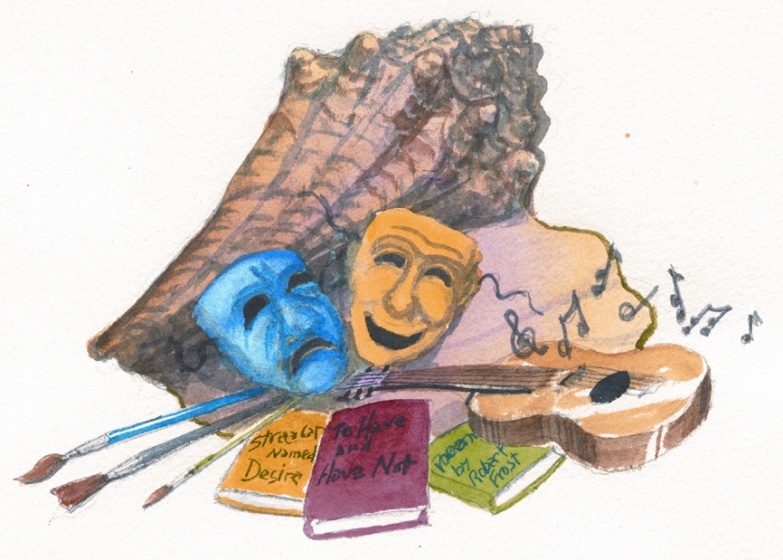 Панорама культурной жизни Республики Дагестан(Обзорная информация за 1 полугодие 2016 г.)Махачкала – 2016От составителяЗадачи, поставленные Правительством РФ в области культурной политики, возрастающая роль учреждений культуры в современных условиях, требуют качественно нового подхода к организации информационной деятельности в сфере культуры и искусства, кардинального улучшения информационного обслуживания специалистов культуры.В настоящее время большое значение приобретает подготовка регулярных обзоров о состоянии культуры в регионах страны. Важной основой для их подготовки является новая форма информирования руководящих работников – «Панорама культурной жизни Республики Дагестан».«Панорама культурной жизни РД» - это летопись культуры республики с целью обобщить и популяризировать положительный опыт и новые формы работы учреждений культуры.«Панорама культурной жизни РД» выходит дважды в год (по полугодиям) и включает в себя следующие разделы:Общие вопросы культурной жизни.Этот раздел делится на два подраздела:а) Награждения; б) Мероприятия;2. Театрально-концертная деятельность;3. Культурно-досуговая деятельность;4. Выставки-экспозиции;5. Библиотечное дело.Внутри разделов обзорный материал сгруппирован по месяцам.При подготовке «Панорамы культурной жизни РД» используются материалы, которые поступают от информаторов по культуре и искусству со всех городов и районов республики, а также публикации в местной периодической печати.Данное издание рассылается в режиме дифференцированного обслуживания руководства (ДОР) в Информкультуру РГБ (г. Москва), Министерство культуры Республики Дагестан, руководителям учреждений культуры и искусства республиканского подчинения, начальникам управлений культуры городов и районов республики, директорам ЦБС.Составитель: зав. СНИКИ Кузьмина И.А. 1. Общие вопросы культурной жизни:а) НагражденияЯнварь – Засл. художник России дагестанец Шариф Шахмарданов награжден медалью «Леонардо да Винчи». Награждение прошло на ученом совете Смольного института Российской академии образования в Санкт-Петербурге. Медаль вручил вице-президент Европейской академии естественных наук А. Горбунов. Награды художник удостоился в соответствии с решением Европейского комитета по наградам и премиям при ООН за особые заслуги перед мировым сообществом в создании творческих произведений в области изобразительного искусства, получивших международное признание. Представление в эту организацию направил Союз художников Санкт-Петербурга. Ш. Шахмарданов – уроженец с. Ахты, выпускник художественного училища им. М.А. Джемала и Института живописи, скульптуры и архитектуры им. И.Е. Репина, автор сотни живописных полотен, портретов и более 20 монументальных работ. (11.01.16; 13.01.16) - 21 января в конференц-зале Министерства культуры Дагестана состоялась церемония награждения лауреатов премии «Душа Дагестана». По итогам конкурса лауреатами премии «Душа Дагестана - 2015» стали руководители хореографических ансамблей «Акуша» и «Хазар» З. Магомедова (Акушинский район) и С. Муртузалиева (Сергокалинский район), исполнительницы народных песен Ж. Алиева (Тарумовский район) и А. Кумратова (Ногайский район), руководитель народного ансамбля тафтаристов «Касумкент» А. Агарагимов (Сулейман-Стальский район), руководитель народного хора русской песни «Волна» РДНТ МК РД Ю. Ханжов (Махачкала), руководитель семейного ансамбля Г. Магомедов (Лакский район), руководитель сводного хорового коллектива Буйнакского района Р. Иразутдинова, мастер по пошиву национальных костюмов М. Ибрагимова (Кулинский район), мастер-ювелир Р. Каммагаджиев (Дахадаевский район), вокальный ансамбль «Камерата» (Махачкала), режиссеры народных театров Р. Алиасхабова (Чародинский район) и А. Магомедова (Левашинский район), музыканты А. Аликараев и М. Хадулаев (Махачкала). Всего заявки на соискание премии поступили более чем из 20 районов и городов республики. Премия «Душа Дагестана» присуждается в республике с 2012 г. Ее обладателями становятся люди, внесшие значительный вклад в народную культуру. В 2015 году премия стала правительственной. (21.01.16; 22.01.16; 26.01.16)Февраль - Дагестанская поэтесса Марина Ахмедова за стихотворение «Я так люблю большие города» удостоена одной из главных наград на поэтическом конкурсе «Парнас - премия Анджело ла Веккья», проходившем в итальянском городе Агридженто. Конкурс проходил в несколько этапов в пяти номинациях. Свои работы на него прислали сотни поэтов из разных стран: Мексики, Бразилии, Италии, Армении, Словении, Нигерии. Их стихи специально перевели на итальянский. А оценивало представленные произведения жюри во главе с профессором Джеро Ла Веккья. Стихотворение М. Ахмедовой «Я так люблю большие города» было признано лучшим в номинации «Парнас интернациональный». (04.02.16) - Звание «Почетный гражданин Махачкалы» присвоили председателю правления Союза музыкантов Дагестана, заслуженному деятелю искусств России, пианисту, профессору Хану Баширову. Торжественная церемония награждения состоялась в Русском театре в рамках фестиваля патриотической песни «Дети - Победе». Заслуженную награду музыканту вручал начальник Управления культуры администрации Махачкалы Ф. Абалаев. Музыкант ведет большую общественно-музыкальную работу, является членом жюри конкурсов, смотров, председателем Совета творческой молодёжи, членом ряда многих общественных советов республики. (11.02.16) - Члену Союза писателей России Космине Исрапиловой присвоено звание Народный поэт Республики Дагестан. Соответствующий указ подписал 15 февраля Глава республики Р. Абдулатипов. Согласно документу, звание присвоено Космине Исрапиловой за большие заслуги в области литературы и многолетнюю плодотворную деятельность. (18.02.16)Март - В соответствии с Уставом и Положением Фонда Гаджи Махачева по поддержке науки, образования и культуры и рассмотрев предложения общественности, Правление Фонда Гаджи Махачева постановляет: Присудить специальные внеконкурсные премии Фонда 2015 года с вручением Золотой медали следующим деятелям науки, образования и культуры, отмечая их большой творческий вклад в духовное и интеллектуальное развитие Республики Дагестан:1. Кажлаеву Мураду Магомедовичу, композитору, народному артисту СССР, заслуженному деятелю искусств Российской Федерации.2. Магомедовой Патимат Мустафаевне, Президенту Фонда Гаджи Махачева по поддержке науки, образования и культуры. (17.03.16) - В соответствии с Уставом и Положением Фонда Гаджи Махачева по поддержке науки, образования и культуры, рассмотрев предложения общественности, поступившие на конкурс, и согласно заключению экспертной комиссии Правление Фонда Гаджи Махачева постановляет: Признать победителями конкурса 2014 года и присудить премии Фонда Гаджи Махачева с вручением Золотой медали следующим деятелям науки, образования и культуры: В области художественной литературы Ахмедову Магомеду Ахмедовичу, народному поэту Дагестана, сопредседателю Союза писателей России, председателю правления Союза писателей Республики Дагестан, за книгу «Поэт». В области искусства Магомедалиеву Али Магомедовичу, заслуженному деятелю искусств Российской Федерации, народному артисту Республики Дагестан и Чеченской Республики, художественному руководителю и постановщику танцев детско-юношеского фольклорного ансамбля танца «Ватан» Министерства образования и науки Республики Дагестан, за многолетнюю творческую деятельность, направленную на сохранение и развитие национального хореографического искусства Дагестана. За 2015 год: В области искусства Магомедову Джамбулату Мусаевичу, заслуженному деятелю искусств Российской Федерации, директору Государственного академического заслуженного ансамбля танца Дагестана «Лезгинка», за цикл международных концертных программ, направленных на популяризацию искусства Дагестана. В области художественной литературы Култаеву Анвар-Беку Утеевичу, ногайскому поэту, заслуженному деятелю культуры Республики Дагестан, за цикл стихов и переводов, направленных на развитие национальной литературы Дагестана и многолетнюю творческую деятельность. В области искусства Магомедову Касуму Магомедовичу, композитору, заслуженному деятелю искусств России, за сборник песен «Мои песни на стихи поэтов Дагестана». (17.03.16) - По итогам III фестиваля-конкурса "КуклоГрад", прошедшего в Северной столице 5-6 марта в Доме культуры "Суздальский", дагестанской мастерице Сакинат Исмаиловой торжественно вручен диплом лауреата I степени в номинации "Шарнирная кукла". Творческая работа "Горянка", образ героини поэмы народного поэта Дагестана Р. Гамзатова и одноименного художественного фильма, ею выполнена на высоком профессиональном уровне и по праву называется в числе лучших", - так тепло отозвался председатель жюри, ведущий специалист по научно-просветительской деятельности ФГБУК "Государственный Русский музей" К. Константинов. В связи с тем, что 2016-й объявлен Годом кино, третий фестиваль-конкурс "КуклоГрад", решили посвятить теме кинематографа: история, жанры, любимые актеры, мультфильмы и т.д. Целью мероприятия было распространение опыта работы мастеров-кукольников, развитие современных направлений декоративно-прикладного творчества, популяризация деятельности клубных объединений. Победителей на конкурсе определяли по 9 номинациям путем подсчета членами жюри количества баллов за творческую подачу того или иного произведения, его оригинальность, композиционное решение. В мероприятии участвовало более 150 человек. Среди них - профессионалы, любители и дети - учащиеся студий, которые занимаются разными видами декоративно-прикладного искусства и с различными материалами. Представитель Дагестана в Санкт-Петербурге Г. Гасанов и земляки сердечно поздравили с заслуженной победой Сакинат. (18.03.16; 22.03.16)Июнь - Торжественная церемония награждения победителей и лауреатов XI Открытого ежегодного городского конкурса «Юные звезды Махачкалы» на призы главы города М. Мусаева состоялась в Махачкале в рамках празднования Международного дня защиты детей. Награждены были учащиеся детских школ искусств Махачкалы, Каспийска и Дербента. Награды вручали зам. главы г. Махачкалы З. Алхасов и начальник столичного Управления культуры Ф. Абалаев. После церемонии на сцене большого зала Русского театра состоялся фестиваль «Юные звезды Махачкалы» среди младших классов школ искусств. Конкурс «Юные звезды Махачкалы» проводится с 2005 г. среди учащихся детских музыкальных школ искусств с целью выявления наиболее одаренных детей, их профессиональной ориентации, повышения уровня исполнительства, популяризации детского творчества, повышения профессионального мастерства преподавателей. В нынешнем году в нем участвовало более 3000 детей со всего Дагестана в следующих номинациях: фортепиано, скрипка, гитара, духовые и ударные инструменты, русские народные инструменты, дагестанские народные инструменты, вокал (академический, народный, эстрадный), хоровое пение, хореография (классическая, народно-сценическая, национальная, бальная, современная), изобразительное и декоративно-прикладное искусство. (02.06.16) - Магомед Рамазанов – художник-педагог, засл. работник культуры России решением комиссии города Волосово Ленинградской области за особые заслуги и многолетнюю самоотверженную работу в сфере дополнительного образования, развитие культуры района и активное участие в общественной жизни удостоился звания «Почетный гражданин». Уроженец с. Бежта, выпускник Кизлярского медицинского училища и художественно-графического факультета Кубанского госуниверситета, он уже более 35 лет трудится в Волосовской детской школе искусств (ДШИ) им. Н. Рериха. Он инициатор проведения ежегодного регионального конкурса детского художественного и музыкального творчества «Цвет и звук державы Рериха», а также художник-постановщик фестивалей и других интересных проектов в регионе, автор эмблемы областного праздника «Зажигайте сердца!». При активном участии Магомеда Рамазановича в Санкт-Петербурге, Ленинградской области и в Белоруссии состоялись 35 ежегодных пленэров художников. Награждение и чествование М. Рамазанова прошло в зале администрации МО «Волосовский муниципальный район» Ленинградской области. (16.06.16)1. Общие вопросы культурной жизни:б) МероприятияЯнварь - Год литературы удивил обилием культурных событий. Празднование 2000-летия Дербента, безусловно, главное событие года и в области культуры. В день празднования организаторы удивляли гостей со всего света майданами, фестивалем традиционной культуры и этноподворий, выставками, концертами мастеров искусств и творческих коллективов республики. А закончился праздник музыкально-театрализованной хроникой тысячелетий «Гончарный круг Дагестана: от Дербентской крепости до ворот Кремля» в Нарын-кале. Упомянем здесь и созданное дагестанскими художниками гигантское панно в виде традиционного дагестанского ковра на асфальте одной из площадок цитадели Нарын-кала и музейный комплекс «Домик Петра Первого в Дербенте». Главное событие Года литературы в республике – долгожданное открытие Государственного театра поэзии «От Пушкина до Гамзатова и…». Не имеющий аналогов в России, Театр поэзии оказался в этом году одним из самых активных учреждений культуры республики. Буквально каждый день в нем проходили мероприятия, направленные на привлечение внимания общества к литературе и чтению. В 2015 году три национальных театра отметили свои юбилеи. Каждому из них по 80 лет: Аварский музыкально-драматический театр им. Г. Цадасы, Лакский музыкально-драматический театр им. Э. Капиева и Лезгинский музыкально-драматический театр им. С. Стальского. На юбилейных торжествах вспоминали историю театров, известных артистов, спектакли, а зрителям были показаны отрывки из лучших постановок. IV Дагестанская книжная ярмарка «Тарки-тау 2015» побила собственные рекорды. Десятки литературных встреч и мастер-классов прошли за три дня. Такого количества литераторов высокого уровня республика не видела давно. Уже успевший полюбиться дагестанцам музыкальный фестиваль «Порт-Петровские Ассамблеи» длился полтора месяца. Он собрал музыкантов с мировым именем и подарил махачкалинцам и гостям столицы, приезжавшим специально на концерты «Ассамблей», бесценные часы встреч с прекрасной музыкой и прекрасными исполнителями. Впервые с советского времени нашей республике было выделено более десяти мест для обучения на бюджетной основе в ведущем театральном вузе страны – институте им. Б. Щукина. Так, в 2015 году в него поступили 11 ребят из Дагестана. По окончании учебы они по условиям договора вернутся в Дагестан и отработают как минимум три года по специальности. К традиции проведения всероссийских культурных акций в прошлом году активно подключилась наша республика: у нас были проведены «Библионочь», «Ночь искусств», «Ночь в музее», «Ночь в театре». Каждая акция привлекла большое внимание жителей республики, особенно молодежи. Благодаря таким акциям меняется город, и учреждения культуры медленно, но верно превращаются в места отдыха и проведения досуга всех горожан. Невозможно упомянуть все бесчисленное количество концертов, выставок, изданных книг, творческих вечеров и встреч, мастер-классов, конкурсов и фестивалей. (08.01.16) - Государственный симфонический оркестр РД стал обладателем новых инструментов: валторны, баховской трубы, тромбона, малого барабана и тарелок. Также в ближайшее время будут приобретены основные ударные инструменты – литавры. Музыкальные инструменты на сумму более двух миллионов рублей приобрели при поддержке главы Дагестана Р. Абдулатипова. По словам руководителя оркестра дирижера В. Хлебникова, часть оборудования завозится из Санкт-Петербурга. Отдельные инструменты привезут из Амстердама. (15.01.16) - 15 января в Русском драматическом театре им. М. Горького в Махачкале состоялось торжественное мероприятие, посвященное 85-летию со дня рождения выдающегося композитора, народного артиста СССР Мурада Кажлаева. Открыл юбилейный вечер Глава Дагестана Р. Абдулатипов. Чрезвычайный и Полномочный посол Азербайджана в России Полад Бюльбюль-оглы отметил, что Дагестан чествует одного из своих самых достойных сыновей. За плодотворную деятельность по развитию азербайджанской культуры, укрепление сотрудничества в области музыкального искусства РФ и Азербайджанской Республики Мурад Магомедович Кажлаев был награжден Орденом Дружбы. От имени деятелей искусств республики, творческой интеллигенции и от себя лично М. Кажлаева поздравила министр культуры РД З Бутаева. В адрес юбиляра также поступили поздравительные телеграммы от Председателя Совета Федерации Федерального Собрания РФ В. Матвиенко, зам. Руководителя Администрации Президента РФ М. Магомедова, министра культуры России В. Мединского, Председателя Государственной Думы С. Нарышкина, худ. руководителя - директора Мариинского театра В. Гергиева. Затем состоялся концерт с участием Государственного джаз-ансамбля Азербайджана «Гая», учеников «Школы для одаренных детей имени Мурада Кажлаева», Государственного хора и Государственного симфонического оркестра Дагестана. (16.01.16; 19.01.16) - Торжественное собрание, посвященное 95-летию образования ДАССР, прошло в Русском драматическом театре с участием Главы республики Р. Абдулатипова, Председателя Правительства республики А. Гамидова, членов правительства республики, общественных организаций, интеллигенции. С основным докладом выступил Первый зам. Председателя Народного Собрания РД Ю. Левицкий. В заключение торжественного собрания состоялся концерт мастеров искусств республики. (21.01.16) - Центры традиционной культуры народов России открылись в трех селах Табасараского района. Торжественные мероприятия прошли 18-19 января в Домах культуры сел Чурдаф, Улуз и села Кужник Кужникской сельской администрации. С приветственным словом выступил начальник отдела культуры, спорта, туризма и молодёжной политики администрации Табасаранского района М. Османов. С праздничной программой выступили артисты районного Дома культуры и коллективов художественной самодеятельности сельских Домов культуры, а также школьники. (21.01.16) - Вышла в свет вторая книга авторского проекта «Был такой город», посвященного городам и их историям, рассказанным горожанами о себе, родных, друзьях и недругах, о стране и эпохе. На этот раз в центре внимания – Дербент. Презентация книги, получившей название «Был такой Город. Дербент», прошла в Центре этнической культуры. По словам автора проекта и составителя книги Светланы Анохиной, данное издание не итог работы, а лишь промежуточный этап, возможность оглянуться и охватить взглядом то, что уже сделано. Работа над книгой длилась в общей сложности два года. Издание подготовлено в рамках реализации федеральной целевой программы «Укрепление единства российской нации и этнокультурное развитие народов России». В книгу вошло около 800 фотографий из личных архивов. (21.01.16) - 22 января Глава Дагестана Р. Абдулатипов посетил Республиканскую школу искусств Мурада Кажлаева для особо одаренных детей. В этом году известный дагестанский композитор, дирижер, народный артист СССР Мурад Кажлаев отмечает 85-летие и 65 лет творческой деятельности. В теплой, дружественной обстановке руководитель республики обсудил с маэстро вопросы культуры, воспитания подрастающего поколения, а также перспективы развития школы искусств для особо одаренных детей. Кроме того, была обсуждена работа Республиканской школы искусств для особо одаренных детей. Затем Глава Дагестана в сопровождении М. Кажлаева и первого замминистра культуры РД М. Телякавова осмотрел помещения школы и ознакомился с творчеством обучающихся. В школе ведётся обучение по специальностям: фортепиано, хоровое пение, ударные инструменты, гитара, флейта, скрипка, вокал, изобразительное и декоративно-прикладное искусство, хореография. По завершении экскурсии Глава республики поручил Министерству культуры РД провести до конца 2016 года концерт, на котором будут звучать произведения дагестанских композиторов, и приурочить его к 85-летию М. Кажлаева. (22.01.16; 26.01.16) - Государственный ансамбль песни и танца «Дагестан» принял участие в Первом международном фестивале кавказского танца в Дубае. Он проводился в целях развития танцевальной культуры Кавказа за рубежом, привлечения внимания детей и подростков к традиционному искусству кавказских народов, укрепления творческих связей между коллективами разных стран. Зрителям фестиваля была представлена полная программа танцевальной группы ансамбля «Дагестан» с участием солиста ансамбля Т. Курачева. Коллектив ансамбля «Дагестан» был награжден дипломом и памятными призами от организаторов фестиваля. В гала-концерте Международного фестиваля кавказского танца в Дубае также приняли участие Государственный ансамбль танца Карачаево-Черкесской Республики «Эльбрус» и Московский танцевальный ансамбль «Ансар». Организаторы фестиваля – компания Alpha Events. (26.01.16) - «Краеведческий праздник» для школьников прошел в Республиканском центре детско-юношеского туризма и краеведения. В мероприятии приняли участие 25 команд из образовательных учреждений Махачкалы. Им предстояло ответить на вопросы тематической викторины, пройти конкурс рисунка и прочитать стихи о родном крае. Лучших участников отметили грамотами, а в фойе центра организовали выставку лучших рисунков. Мероприятие провели с целью привлечь школьников к занятиям краеведением и посвятили Году гор. (27.01.16) - В Махачкале вспоминали жертв кизлярской трагедии. В Доме поэзии состоялась акция «Помните, пожалуйста, помните!». Вечер был наполнен воспоминаниями тех, кто волею случая или в силу профессиональной необходимости видел все ужасы тех трагических дней. Выступили зам. директора Дома поэзии А. Батырова, министр по национальной политике РД Т. Гамалей, главный врач больницы Кизляра А. Саламов, журналист и общественный деятель А. Абдулгамидов, Директор Института языка, литературы и искусства ДНЦ РАН М. Магомедов и др. В завершение вечера выступили поэты со стихами, написанными ими под впечатлением тех дней, а также вокальная группа Государственного хора Дагестана и хор Школы искусств для одаренных детей Мурада Кажлаева. (28.01.16) - Фестиваль-акция «Песни Родины моей» прошёл в Кизляре в память о трагических событиях 9 января 1996 года. Один из участников Петр Начевный вспоминал, как он стал свидетелем ужаса, творившегося в больнице. Концертную программу открыла песня «Январское небо» в исполнении певца из Кизляра Е. Бакшиева. Кроме местных артистов, в фестивале-акции приняли участие творческие коллективы и исполнители из Тарумовского, Кизлярского, Казбековского, Новолакского, Ногайского, Бабаюртовского, Хасавюртовского районов, Хасавюрта и Южно-Сухокумска, воспитанники ДШИ №1 и №2, учащиеся многопрофильного лицея №2, гимназии №6 Кизляра. Они исполнили патриотические песни и хореографические композиции. (28.01.16)Февраль - В Доме Поэзии прошел вечер, посвященный памяти Владимира Высоцкого «Ни единой буквой не лгу…», в котором принимал участие Клуб авторской песни «Порт – Петровская гавань». Ведущий, руководитель Клуба «Порт-Петровская гавань» Муса Гаджиев вел слушателей вдоль биографии В. Высоцкого начиная с его детства, но так или иначе смысловые узлы и обсуждения закручивались вокруг тех его песен, которые стали для него в каком – то смысле пророческими. В исполнении М. Камалова прозвучала одна из самых первых песен Высоцкого «Баллада о детстве». На сцене Театра Поэзии выступили артисты дагестанских театров и просто любители поэзии Владимира Семеновича. Его строки звучали в исполнении М. Тимохина, Д. Рагимовой, И. Муртузалиева, Р. Омарова, Александра Прасолова, Татьяны Елистратовой, А. Тимохина, Г. Расулова, учеников махачкалинского лицея №39 и других участников вечера. (01.02.16; 03.02.16) - Вечер памяти А.С. Пушкина, посвященный 179-летию со дня его гибели, прошел 10 февраля в Доме поэзии в Махачкале. Школьники из лицеев №5, №9 и №39 представили свои стихи, посвященные поэту, прочитали его произведения и разыграли небольшой отрывок из романа «Евгений Онегин». Перед гостями вечера также выступил председатель Союза писателей Дагестана М. Ахмедов, а воспитанник Республиканской школы искусств Мурада Кажлаева для особо одаренных детей Д. Шахбанов исполнил романс «Зори бьют» Мурада Кажлаева на стихи Пушкина. Гости могли подняться на сцену и прочитать свои любимые стихи великого поэта. (11.02.16) - Очередной цикл проекта «Культура – детям Дагестана» открылся музыкальным лекторием филармонии в зале Кумыкского театра, на который приехали более трехсот школьников Каякентского, Карабудахкентского, Кумторкалинского районов, а также Махачкалы и Каспийска. Тема новых концертов «Природа в музыке». Ведущая концерта музыковед И. Нахтигаль после исполнения каждого номера предлагала ребятам рассказать, какие картины они увидели, слушая музыку, и юные гости с большим желанием включались в обсуждение. Прозвучали песни и романсы: «Мотылек и фиалка» Форе, «Ягненок» Агабабова, «Форель» Шуберта, «Забыть ли гор твоих громады» Гасанова и другие произведения в исполнении народных артистов Дагестана М. Заваева и С. Мусаевой, Н. Камалутдиновой под аккомпанемент А. Гунашевой. К участию в концерте привлекли маленьких пианисток из школы Мурада Кажлаева и студента Махачкалинского музыкального училища им. Г. Гасанова Ю. Бабаева. Юсуф учится игре на весьма редком музыкальном инструменте – осетинской гармони. Он сыграл одну из частей концерта А. Вивальди «Времена года» – «Зима». Лауреат международных конкурсов Ш. Шерифалиев исполнил на таре «Экспромт» Арутюняна. (16.02.16) - В Доме поэзии состоялось первое торжественное заседание клуба молодых поэтов и литераторов «Лира». Данный проект был подготовлен по поручению Главы республики Р. Абдулатипова и стал результатом межведомственного взаимодействия Министерства по делам молодежи, Минкультуры и при содействии Союза писателей Дагестана. Открыл встречу министр по делам молодежи республики А. Гаджиев. Председатель Союза писателей Дагестана, худ. руководитель Театра поэзии М. Ахмедов поделился планами молодежного клуба поэтов. Важной частью работы клуба «Лира» станут встречи с известными дагестанскими и российскими поэтами и писателями, активное сотрудничество с литературными объединениями и студиями республики и страны. Председатель клуба молодых поэтов и литераторов Н. Багандова поблагодарила всех, кто пришел поддержать проект. В ходе встречи начинающие поэты представили на суд гостей свои авторские стихи, а также декламировали произведения классиков российской и зарубежной поэзии. (17.02.16) - Республиканский центр русского языка и культуры провел свое первое мероприятие, посвященное Дню российской науки и 292-й годовщине образования Российской академии наук. В нем приняли участие ученые-филологи, преподаватели и студенты вузов. Министерством по национальной политике республики выступило учредителем ГБУ «Республиканский центр русского языка и культуры». Одна из основных целей Центра - обеспечение потребностей русского и других народов, проживающих в Дагестане, в сохранении, развитии и поддержке русского языка и культуры, содействие органам государственной власти региона в создании комфортных условий проживания как для представителей русского народа, так и для других этносов. Создание Центра очень своевременно, поскольку необходимость появления единой площадки для филологов-русистов, где они могли бы встречаться, обсуждать насущные вопросы сохранения и развития русского языка, культуры общения на русском языке, давно витала в воздухе. (19.02.16) - 13 команд приняли участие в прошедшем 26 февраля IV первенстве Махачкалы по интеллектуальным играм. Заявки подали 13 команд. В течение дня они прошли состязания в играх «Что? Где? Когда?» и «Брэйн-ринг». В «Что? Где? Когда?» ответы на вопросы искали одновременно все команды. В брейн-ринге прошло 36 боев. В итоге третье место первенства досталось команде «E=mc^2», второе – команде «S-кварки», а победителями стали участники клуба «Идальго», игравшие за команду «Крым». Первенство прошло при поддержке Министерства по делам молодежи Дагестана. (29.02.16) - 17 февраля в Национальной библиотеке Чеченской Республики им. А. Айдамирова состоялась встреча членов Клуба писателей Кавказа. Поводом для встречи послужил 60-летний юбилей чеченского писателя Мусы Ахмадова. Открыл встречу президент МОО «Клуб писателей Кавказа», известный кабардинский поэт и переводчик, народный поэт Кавказа С. Гуртуев. На встречу съехались известные поэты, писатели, журналисты, ученые и общественные деятели из всех республик Северного Кавказа. От Дагестана мероприятие посетили К. Умаханов - председатель совета ДРОО «Уздени Дагестана», член Общественной палаты РД, член Совета РО ПП «Справедливая Россия» в Республике Дагестане, публицист; М. Насрулаев - народный поэт Дагестана, директор Дагестанского филиала Всероссийской Академии поэзии. На встрече в Грозном были затронуты актуальные для литераторов Кавказа вопросы художественного перевода, книгоиздания и др. (03.03.16)Март - 18 марта в Махачкале у здания Аварского театра им. Г. Цадасы состоялся торжественный митинг-концерт в честь второй годовщины воссоединения Крыма с Российской Федерацией. В акции приняли участие представители общественных организаций, члены политических партий, студенты вузов и другие. Также среди участников концерта-митинга были Глава Дагестана Р. Абдулатипов, Председатель Правительства РД А. Гамидов и его Первый зам. А. Карибов. В общей сложности в митинге-концерте «Мы вместе!» приняли участие около 6 тыс. человек. Торжественный митинг продолжился концертной программой, в исполнении именитых артистов и певцов республиканской эстрады. (18.03.16) - Торжества, посвященные празднованию 80-летию Министерства культуры Дагестана прошли в Махачкале. Главным событием стал праздничный концерт, проведенный в День работника культуры показанный во Дворце культуры города. Открыл вечер Первый зам. Председателя Правительства Дагестана А. Карибов. Первый зампред А. Карибов и министр культуры Дагестана З. Бутаева наградили правительственными наградами деятелей культуры республики и ветеранов искусства. Ярким завершением торжества стал концерт. Танцами порадовали всех ансамбли «Лезгинка», «Дагестан», «Молодость Дагестана». Оценили гости вечера и капустник с участием артистов Дагестанских театров, а также выступление Камерного оркестра Дагестанской государственной филармонии. Театр оперы и балета, театр поэзии, кукольный театр, Государственный оркестр народных инструментов, вокальный ансамбля «Гуниб» Республиканской школы искусств для особо одаренных детей Мурада Кажлаева. (25.03.16) - Вышла в свет антология ахвахской поэзии. В нее вошли избранные стихи известных ахвахских поэтов, опубликованные на страницах газеты «Ашвадо». Также представлены выступления известных ученых-языковедов, этнографов, краеведов о культурном наследии ахвахского народа, его истории и языке. В стихах Б. Чахиевой, Р. Нурмагомедова, Б. Кадиева, Х. Османова и др. воспевается красота родного края, выражается почтение к старшему поколению, защитникам Отечества, ветеранам войны и труда. Ахвахский язык принято считать бесписьменным, однако много лет на нем издаются художественные книги, словари, учебники. «Антология ахвахской поэзии» - еще одна возможность представителей этого народа познакомить читателей со своей историей, культурой и языком. (25.03.16; 30.03.16)Апрель - Проект Министерства культуры РД «Творческий десант», взявший старт в Год культуры, продолжает свой путь по районам и городам республики и в Год гор. На днях жители райцентра селения Коркмаскала Кумторкалинского района встречали «десант» мастеров искусств в составе поэта А. Аджиева, засл. художника РД А. Магомедова и большой группы артистов Дагестанского театра оперы и балета вместе с его худ. руководителем А. Прасоловым. Солидный состав профессионалов радушно встретили в Центре традиционной культуры народов России выставкой «Этноподворье». Выставку дополнили стеллажи с национальными инструментами – кумузом, пандуром, гармоникой. В Центре на площади 1400 квадратных метров разместилась и библиотека с хорошо оборудованным залом, где и состоялась встреча «Творческого десанта» из Махачкалы с жителями Коркмаскалы. Засл. артист РД А. Зияудинов спел народную кумыкскую песню. Затем последовал дуэт из оперы «Ирчи Казак» в исполнении солистов театра З. Даибовой и Я. Исакова. Кумыкские и аварские песни исполнил квартет под управлением засл. артиста России Т. Курачева. Восторженно встретили зрители и своего любимца – народного артиста Дагестана М. Камалова. Директор выставочного зала Союза художников Дагестана рассказал о рабочих планах на ближайшее время и пригласил коркмаскалинцев на художественные выставки. Т. Курачев дал мастер-класс для вокалистов Коркмаскалы. (07.04.16) - В кинотеатре «Москва» в Каспийске состоялась премьера фильма «Коробка», режиссером и автором сценария которого выступил Э. Бордуков, а продюсерами – Е. Гликман, М. Дегтярь и Я. Живов. Примечательно, что при создании фильма его авторов консультировал Глава РД Р. Абдулатипов. В премьерном показе приняли участие Р. Абдулатипов и руководитель Федерального агентства по делам национальностей И. Баринов. Премьера фильма проходит одновременно во многих регионах России. Картина снята кинокомпанией «Телесто» при поддержке Министерства культуры РФ и Фонда кино. Роли исполняют С. Романович, А. Мельников, К. Дегтярь, О. Васильков, С. Подольный, С. Милославская, Г. Соскин, А. Башенин, Р. Нигматуллин, Е. Дмитриева, В. Медведев и др. Как отмечают создатели киноленты, она – о дружбе, любви, подростковых проблемах, мечтах, уличном футболе и одной на всех дворовой «коробке». (08.04.16) - Прошла Всероссийская неделя книги и музыки для детей и юношества, организованная творческими союзами страны. В ней приняли участие мастера пера и музыки, детские творческие коллективы. Нашу республику в городах Центрального федерального округа представлял член правления Детского фонда РД, председатель правления Союза музыкантов республики Хан Баширов. Наш земляк рассказал о горном крае, исполнил несколько произведений дагестанских композиторов для детей, прочитал стихи и рассказы литераторов республики, в том числе и свои, ответил на многочисленные вопросы. На память известный музыкант подарил клавиры нот и томики стихов, посвященных детям. (13.04.16)Май - 6 мая в Русском драматическом театре им. М. Горького в Махачкале состоялась генеральная репетиция концерта, который пройдет 12-13 мая в Азербайджане в рамках Дней Республики Дагестан в Азербайджанской Республике. На прогоне концертной программы присутствовал Глава Дагестана Р. Абдулатипов. Концертная программа включает в себя выступления ведущих дагестанских артистов и коллективов: выступление барабанщиков, хореографические номера в исполнении солистов ансамбля «Лезгинка», детского ансамбля «Хасавюрт», вокальные номера в исполнении народного артиста РФ З. Тутова, засл. артиста РФ Т. Курачева, народного артиста РД М. Камалова, народной артистки РД З. Махаевой, вокальной группы ансамбля «Дагестан» и др. Солисты Дагестанского театра оперы и балета представят фрагмент из балета М. Кажлаева «Горянка». Также участие принимают артисты всех ведущих театров Дагестана. В рамках праздничных мероприятий в Баку пройдет фотовыставка и выставка декоративно-прикладного искусства, традиционных ремесел и народных художественных промыслов Дагестана. Главу Дагестана сопровождали Председатель НС РД Х. Шихсаидов, Первый зам. Председателя Правительства РД А. Карибов, министр культуры РД З. Бутаева. (06.05.16) - 11 мая после ремонта распахнула свои двери обновленная Детская школа искусств №5 им. Татама Мурадова г. Махачкалы. Торжественную церемонию открытия посетили Глава Дагестана Р. Абдулатипов, Председатель НС РД Х. Шихсаидов, Председатель Правительства РД А. Гамидов, Руководитель Администрации Главы и Правительства РД И. Эфендиев, мэр столицы М. Мусаев, председатель Комитета Совета Федерации Федерального Собрания РФ по международным делам К. Косачев, Первый зам. Председателя Правительства Азербайджанской Республики Я. Эюбов, Чрезвычайный и Полномочный Посол Азербайджанской Республики в РФ Полад Бюль-Бюль оглы, генеральный директор Национального онкологического центра Азербайджанской Республики, академик Академии медицинских наук Азербайджанской Республики, сын Азиза Алиева – Джамиль Алиев, руководители республиканских министерств, территориальных органов федеральных органов исполнительной власти по Дагестану. Гости высоко оценили результат работы, пожелали детям и педагогам дальнейшего развития творческих навыков в приобщении к миру музыки, творчества, культуры и искусства. В свою очередь преподаватель школы искусств К. Марданова поблагодарила руководство Дагестана и гостей из Азербайджана за реконструкцию школьных помещений, заверив, что педагоги и учащиеся будут регулярно проводить праздники музыки и поэзии, воспитывать своих подопечных в духе братства и дружбы народов, укрепления нравственных ценностей молодого поколения. (12.05.16) - 13 мая в г. Кусары в рамках Дней Дагестана в Азербайджанской Республике состоялся праздничный концерт мастеров искусств. В рамках проведения Дней Дагестана Российской Федерации в Азербайджанской Республике Официальная делегация во Главе с руководителем республики Р. Абдулатиповым побывала в городе Хачмазе. делегация посетила концерт под открытым небом мастеров искусств республики, где выступили мастера искусств, творческие и актерские коллективы Дагестана. Концертная программа включила в себя выступления ведущих дагестанских артистов и коллективов. В частности, хореографические номера в исполнении солистов ансамбля «Лезгинка», детского ансамбля «Хасавюрт», выступление барабанщиков, вокальные номера в исполнении Засл. артиста РФ Т. Курачева, Народных артистов РД М. Камалова, Л. Гаджиевой многих других. Первый вице-премьер Правительства Дагестана А. Карибов в приветственной речи поблагодарил жителей Хачмазского района и всех азербайджанцев за теплый прием.(14.05.16) - В Дагестане впервые издан электронный музыкальный альбом народных песен «Наследие» на аварском, даргинском, русском, кумыкском, лезгинском, лакском, чеченском языках в исполнении лучших самодеятельных певцов и ансамблей Шамильского, Ахтынского, Левашинского, Кизлярского, Новолакского, Хасавюртовского, Сергокалинского районов. Выпущен он на средства гранта Президента Российской Федерации для поддержки творческих проектов общенационального значения в области культуры и искусства. «Наследие» представляет слушателю патриотические песни народного коллектива «Метроном», народного ансамбля русской песни «Яблонька», вокальной группы «Ламан аз» и популярных исполнителей национальных песен Л. Шаипова, З. Гаджиевой, Г. Бутаевой, А. Муслимова, Х. Асхабовой. С электронного диска звучат песни известных певцов М. Лукманова, Х. Ибрагимовой, М. Ханакаевой, П. Омаровой, Р. Халимбековой, С. Омаровой, Ш. Гаджиева. Один из популярных жанров народного творчества Дагестана – ашугское искусство – представлен старинными народными лезгинскими мелодиями и песнями в исполнении С. Эскерханова и ансамбля ашугов «Шарвили». Альбом, изданный РДНТ, создан усилиями группы известных музыкантов – лауреата премии Правительства РФ в области культуры, руководителя народного хора «Волна» Ю. Ханжова, народного артиста Дагестана, председателя Союза музыкантов республики Х. Баширова, засл. деятелей искусств РД, композиторов А. Аскерханова и А. Аликараева. Электронный музыкальный альбом «Наследие» – своего рода памятник народному творчеству, культуре Дагестана. (18.05.16) - 17 мая в РИА «Дагестан» прошла пресс-конференция по итогам проведения Дней Дагестана в Азербайджане. Мероприятие стало еще одним шагом в укреплении традиционной дружбы между нашими народами, расширении и углублении культурного обмена. Помимо выставки «Искусство народов Дагестана. Традиция и современность», развернутой во Дворце Г. Алиева в Баку, дагестанцы показали ансамбль «Лезгинка», фольклор и театральное искусство. С концертно-театрализованной программой выступали не только в столице, но и в Хачмазе, Кусарах, Закаталах и Белоканах. При полных аншлагах прошли спектакли Аварского, Лезгинского и Азербайджанского театров из нашей республики. Концертная программа по случаю открытия Дней Дагестана в Азербайджане включила в себя выступления ведущих дагестанских артистов и коллективов. В частности, выступление барабанщиков, хореографические номера в исполнении солистов ансамбля «Лезгинка», детского ансамбля «Хасавюрт», вокальные номера в исполнении народного артиста России З. Тутова, засл. артиста России Т. Курачева, народных артистов Дагестана М. Камалова и З. Махаевой, вокальной группы ансамбля «Дагестан» и др. Солисты Дагестанского театра оперы и балета представили фрагмент из балета М. Кажлаева «Горянка». Участие также приняли артисты всех ведущих театров Дагестана. (18.05.16)Июнь - 11 июня Глава Дагестана Р. Абдулатипов в ходе рабочей поездки в Хунзахский район провел совещание по вопросу «О состоянии и перспективах развития сферы культуры в Республике Дагестан». Было отмечено, что впервые в России разработана и утверждена Концепция региональной культурной политики в Республике Дагестан, готовится Стратегия культурной политики Дагестана. Затронув вопросы муниципальной сети библиотечных учреждений, Глава РД выразил мнение о том, что такие учреждения должны быть не просто библиотеками, а культурно-просветительскими центрами для той или иной территории. Будут созданы Национальный хор и Национальный симфонический оркестр Республики Дагестан. О тех людях, кто писал о Дагестане, кто воспевал Дагестан, зачастую либо забывают, либо их не знают вообще. Нужно знакомить дагестанцев с историей жизни и творчества таких писателей и поэтов. При этом были озвучены рекомендации о проведении фестиваля театральных постановок соответствующей тематики на базе Театра поэзии. Необходим современный, постоянно пополняемый путеводитель по всем памятникам республики. Руководитель региона назвал прямой обязанностью глав муниципалитетов обеспечение сохранности памятников, расположенных на вверенных им территориях. В рамках совещания также выступила министр культуры Дагестана З. Бутаева, проинформировав о состоянии и перспективах развития сферы культуры в республике. Подводя итоги обсуждения, Р. Абдулатипов предложил создать институт культуры в Махачкале. В обсуждении приняли участие Первый зам. Председателя Правительства РД А. Карибов, зам. Руководителя Администрации Главы и Правительства РД – Руководитель Пресс-службы Т. Чиненная, глава муниципального района «Хунзахский район» С. Юсупов, худ. руководитель ГБУ «Государственный республиканский русский драматический театр им. М. Горького» С. Тулпаров, директор ГБПОУ РД «Дербентское музыкальное училище» К. Махмудова, директор Дагестанского музея изобразительных искусств им. П.С. Гамзатовой С. Гамзатова, председатель правления Союза писателей Дагестана М. Ахмедов, директор Межпоселенческого центра культуры, досуга и библиотечного обслуживания населения Буйнакского района Р. Иразутдинова и др. (11.06.16; 15.06.16) - Праздничный концерт «Симфония гимнов», посвящённый Дню России, прошёл в Москве в концертном зале им. С. Рахманинова. Объединенный симфонический оркестр под руководством засл. артиста России Ю. Ткаченко исполнил исторические гимны России и гимны регионов. Аккомпанировал оркестру объединенный хор под руководством О. Ушаковой. Мероприятие было организовано Ассоциацией лауреатов Международного конкурса им. П. Чайковского. На торжестве, приуроченном Дню России, прозвучал и новый Гимн Дагестана. Дагестан стал обладателем диплома за сочинение, воспевающее единство и дружбу наших народов (новый Гимн республики «Клятва» на музыку М. Кажлаева и стихи Р. Гамзатова был утвержден Народным Собранием Дагестана 25 февраля 2016 г.). (14.06.16)2. Театрально – концертная деятельностьЯнварь – 14 января в Русском театре имени М. Горького прошёл концерт, посвящённый празднованию Рождества Христова. Поздравить православных верующих прибыли епископ Махачкалинский и Грозненский Варлаам, зам. Председателя Правительства РД Р. Джафаров, руководитель Комитета по свободе совести, взаимодействию с религиозными организациями РД М. Абдурахманов. В праздничную концертную программу вошли исполнение фольклорных песен и колядок ансамблем русской народной песни «Волна», спектакля «Морозко» артистами Государственного республиканского Русского драматического театра им. М. Горького и выступления детских коллективов воскресных школ республики. В ходе мероприятия от имени своего ведомства М. Абдурахманов наградил победителей регионального этапа XI Международного конкурса детского творчества «Красота Божьего мира». За активное участие в мероприятиях, проводимых Комитетом, благодарность получили военно-духовой оркестр ФСБ РФ под руководством А. Теймурова, хор русской народной песни «Волна» и детский фольклорный ансамбль «У Лукоморья» под руководством Ю. Ханжова и др. В этот же день на втором этаже театра открылась выставка детского рисунка воспитанников воскресных школ республики, посвященная рождественской тематике. (13.01.16; 15.01.16) - В Дагестанском государственном театре кукол прошла презентация Благотворительного фонда помощи детям имени Ильмана Алипулатова (младшего) «Подарим детям завтра». По словам известного дагестанского журналиста И. Алипулатова, фонд будет помогать детям с онкологическими заболеваниями. На презентации выступили главный редактор газеты «Орленок Дагестана», лечащий врач, одноклассники, близкие Ильмана. Они рассказали, каким он был, читали стихи, говорили о его творческих способностях, героической борьбе за жизнь. (21.01.16) - В Дагестане продолжаются мероприятия в честь 85-летия народного артиста СССР, композитора Мурада Кажлаева, которые проводит Министерство культуры РД и Дагестанская государственная филармония. Поздравить маэстро приехало много гостей, в числе которых музыканты из Ростова-на-Дону лауреаты международных конкурсов Лиза Кабоева (вокал) и музыкальный коллектив Jazz Quartet New Centropezn под управлением Арама Рустамянца. Один из самых талантливых учеников М. Кажлаева Арам Рустамянц (лауреат международных конкурсов, пианист и композитор) принял участие в юбилейных мероприятиях вместе со своим музыкальным коллективом Jazz Quartet New Centropezn. Для махачкалинского концерта музыканты Jazz Quartet New Centropezn подобрали программу, большая часть которой состояла из произведений юбиляра. Выступления А. Мачнева (саксофон), В. Перова (бас-гитара), Г. Дерацуева (ударные) и А. Рустамянца (фортепиано) всем, кто пришел в этот вечер в зал Кумыкского театра, запомнятся надолго. Как и блистательный вокал Лизы Кабоевой. После отыгранных бисов и оваций М. Кажлаев вышел на сцену и поблагодарил музыкантов за талант и подаренный вечер. Замминистра культуры Дагестана М. Гаджиев сообщил о том, что руководителю Jazz Quartet New Centropezn А. Рустамянцу присуждается звание заслуженного деятеля искусств Дагестана. (21.01.16)Февраль - Акция памяти «Музыка мира – против террора», посвященная 20-летию трагических событий в Кизляре и селе Первомайском, прошла в Государственном лезгинском музыкально-драматическом театре им. С. Стальского. Учащимся музыкальных и общеобразовательных школ г. Дербента, студентам колледжей, зачитали стихи и песни, призывающие дагестанцев сплотиться в борьбе с терроризмом. В организации и проведении мероприятия приняли участие и.о. зам. главы администрации Д. Алирзаев, руководство и студенты Дербентского музыкального училища, коллективы Лезгинского и Табасаранского театров, Государственного ансамбля танца Дагестана «Каспий». (05.02.16) - Дагестанская государственная филармония подготовила мероприятие к 260-летию со дня рождения Вольфганга Амадея Моцарта. Для концерта засл. артистка России, дирижер Камерного оркестра филармонии З. Абдуллаева подобрала сочинения, которые дагестанскому слушателю малоизвестны. Программа получилась интересной и разножанровой. Украсила вечер ученица Республиканской школы искусств Мурада Кажлаева для особо одаренных детей Э. Абакарова. Юная флейтистка достойно выступила в сложной роли солистки Камерного оркестра, исполнив анданте для флейты с оркестром. Продолжился вечер оперной темой. Лирическое сопрано народной артистки Дагестана С. Мусаевой и баритон солиста Дагестанского театра оперы и балета С. Позднякова, очень красиво сочетаясь между собой, представили слушателям дуэт из оперы «Дон Жуан». Еще один неожиданный номер программы – «Деревенская симфония» Моцарта. В заключение прозвучала чудесная мелодекламация - музыковед и ведущая вечера И. Нахтигаль прочла новеллу К. Паустовского «Старый повар». Это повествование звучало под фантазию ре-минор в исполнении пианистки З. Абдуллаевой. На концерте прозвучали также фортепианная соната в исполнении А. Гунашевой и трио для флейты, альта и фортепиано – И. Зайдиева, А. Ибрагимова и Р. Магомедова. (11.02.16)Март - Дагестанский государственный театр кукол в очередной раз принял участие в проекте «Культура – детям Дагестана»: в театре побывали школьники из Бабаюртовского, Левашинского и Тарумовского районов. Ребят в фойе радушно встретила народная артистка республики Е. Касабова, которая показала им экспозицию музея театра кукол: персонажи известных сказок из спектаклей, в разные годы поставленных в театре. Для детей этот проект стал единственной возможностью познакомиться с талантом артистов, богатейшими музейными фондами, приобщиться к многообразию дагестанской культуры, открыть для себя лучшие произведения мировой и российской классики. Зал театра кукол был полон, восхищенные взгляды детворы обращены на сцену: шла «Снежная королева» Г.Х. Андерсена. (02.03.16) - В Театре поэзии состоялся премьерный показ поэтического спектакля Даргинского государственного музыкально-драматического театра им. О. Батырая «Голос сердца» в рамках проекта «Дагестанские театры на сцене Театра поэзии». По задумке режиссера-постановщика, засл. деятеля искусств России М. Ибрагимова, в центре внимания спектакля – творческие портреты известных даргинских писателей прошлого Газимбега Багандова, Хабиба Алиева и Амира Гази. Они – «серебряный век» даргинской поэзии. В спектакле «Голос сердца» звучат произведения этих литераторов на даргинском и русском языках, песни на их стихи, а также включены отрывки из спектаклей по пьесам Х. Алиева, которые и по сей день входят в золотой фонд репертуара театра. (03.03.16) - Праздничный концерт, посвященный Международному женскому дню 8 Марта, прошел в Русском театре в Махачкале. В зале присутствовали представительницы прекрасного пола, отличившиеся в самых разных областях. Поздравить женщин от лица всех мужчин прибыла правительственная делегация во главе с Председателем Правительства Дагестана А. Гамидовым. Далее мероприятие продолжилось праздничным концертом. В Год российского кино гостей вечера порадовала специальная программа, соединившая в себе разнообразные женские образы отечественного и мирового кинематографа. Помимо этого, концерт украсили выступления Симфонического оркестра, мужской группы Государственного хора, Государственного оркестра народных инструментов, Государственного Академического заслуженного ансамбля танца народов Дагестана «Лезгинка», артистов дагестанской эстрады, воспитанников детских школ искусств столицы и солистов Детской филармонии Управления культуры Махачкалы. (05.03.16) - 22 марта в зале Дагестанского государственного театра кукол состоялось торжественное открытие традиционной Недели детской и юношеской книги. В нашей республике ежегодно Неделю уже много лет в дни весенних каникул при поддержке Министерства культуры Дагестана организует Республиканская детская библиотека им. Н. Юсупова совместно с Дагестанским театром кукол. По традиции для детей и их родителей в фойе театра кукол организована книжная выставка – «В мир книг – знаний и добра». На ее открытии гостей встречали артисты в костюмах героев детских книг. Здесь же состоялась встреча детей с писателями и поэтами Дагестана. Ярким продолжением праздника стал концерт с участием учащихся школ искусств. Завершили торжество артисты театра кукол показом спектакля «Бука». Взяв старт в Махачкале, праздник прошагает по городам и сёлам республики. Во всех городских, районных и сельских библиотеках пройдут утренники, литературно-музыкальные композиции, вечера-встречи с писателями и поэтами, викторины, конкурсы, игры. (23.03.16) - Театр поэзии пригласил махачкалинцев встретить весну и подарил им музыкально-поэтический концерт с участием артистов Дагестанского театра оперы и балета, музыкантов из других коллективов, мастеров художественного слова. В камерном зале театра с приглушенным светом особый настрой придали живописные полотна молодых художниц А. Арслангереевой и И. Уруджевой. Ведущая концерта А. Батырова, зам. директора Театра поэзии по творческой работе, представила друзей из Театра оперы и балета – вокалистов Татьяну Елистратову и Сергея Позднякова, лауреата IV Международного конкурса «Путевка к звездам», прочитавшего стихи А. Блока художественного руководителя театра А. Прасолова. (23.03.16) - Ногайский государственный драматический театр побывал с однодневными гастролями в Махачкале, где для своего зрителя представил премьеру «Дом Бернарды Альбы» по одноименному произведению испанского драматурга Ф.Г. Лорки. На премьеру собрались и гости. В их числе был и находящийся в эти дни в Дагестане зам. председателя Союза театральных деятелей России А. Еремеев. Состоявшаяся премьера Ногайского театра в Махачкале – третья по счету. В следующий раз театр планирует показать свой новый спектакль уже в Республике Карачаево-Черкесия, а затем в Ставропольском крае и Астрахани – это традиционный гастрольный путь театра по регионам, в которых проживают ногайцы. (24.03.16) - Фестиваль «Маска» по традиции состоялся в Избербаше, в этом году уже в четырнадцатый раз. На этот раз он посвящается Году гор. Приехали 22 взрослых и детских творческих коллектива из Бабаюртовского, Ботлихского, Гумбетовского, Каякентского, Кулинского, Курахского, Лакского, Левашинского, Новолакского, Хасавюртовского, Хунзахского, Рутульского, Чародинского районов, города Кизляра. Избербаш не только принимал гостей, но и активно участвовал в фестивале. Открыл мероприятие зам. главы администрации Избербаша Х. Халимбеков. Народные театры им. Г. Багандова, им. М. Чаринова, им. С. Габиева, Центр традиционной культуры народов России, детский музыкальный театр г. Кизляра, детские музыкальный театр «Синяя птица», театральные студии «Алые паруса» и «Веселые ребята» показали постановки с народными трудовыми обрядами и праздниками весеннего цикла – первой борозды, прополки картофеля, русские традиции Масленицы. Не забыты были классические произведения. «Горянка» Р. Гамзатова была представлена тремя театральными постановками. По традиции участие в фестивале принимали детские театральные коллективы. Спектакли фестиваля посмотрели известные в республике театральные деятели: кандидат искусствоведения, засл. деятель искусств России Г. Султанова и главный режиссер Даргинского музыкально-драматического театра им. О. Батырая М. Ибрагимов. (25.03.16; 28.03.16) - В Махачкале состоялся концерт трубача-виртуоза, лауреата многочисленных международных и всероссийских конкурсов Константина Григорьева – артиста Российского национального оркестра. Концерт вызвал большой интерес среди любителей классики и профессиональных музыкантов республики. Это был первый в истории Дагестанской филармонии полный сольный концерт трубы в сопровождении Камерного оркестра под управлением засл. артистки России З. Абдуллаевой. На следующий день после концерта К. Григорьев провел мастер-класс игры на трубе в Махачкалинском музыкальном училище им. Г. Гасанова для одного из лучших учащихся четвертого курса оркестрового отделения А. Алиева. (31.03.16)Апрель - Государственный академический ансамбль танца «Алан» Республики Северная Осетия-Алания выступил с сольным концертом в Русском драматическом театре в Махачкале. В программу вошли лучшие хореографические номера из концертных программ разных лет. В репертуаре ансамбля не только осетинские народные танцы, но и танцы всех народов Кавказа. Каждый номер ансамбля «Алан» - это целая композиция, показывающая историю и судьбу осетинского народа. Концерт осетинского ансамбля «Алан» посетили Глава Республики Дагестан Р. Абдулатипов и Председатель Народного Собрания республики Х. Шихсаидов. (01.04.16) - Познакомиться с поэтом, на песнях которого воспитано не одно поколение слушателей, смогли на днях дагестанцы, посетив творческий вечер Ильи Резника «Святая к женщине любовь», состоявшийся в Большом зале Русского театра в Махачкале. Вечер поэт открыл стихотворением, которое будто было написано за несколько часов до концерта. Впервые прозвучали стихи из восточного цикла. Некоторые свои песни артист исполнил сам. Концерт поэта-песенника посетили Первый зам. Председателя Правительства Дагестана А. Карибов, министр культуры республики З. Бутаева, представители творческой интеллигенции и поклонники творчества поэта. Также на вечере прошла импровизированная пресс-конференция, где каждый зритель мог задать вопрос и получить в награду книгу автора с автографом. Илья Резник дал двухчасовую пресс-конференцию для дагестанских журналистов. (05.04.16) - Дагестанская государственная филармония подготовила концерт, посвященный музыке композиторов Франции «Потоки золота в лазури небывалой». Идея этой программы родилась из желания молодых музыкантов филармонии выступить соло, в дуэтах и ансамблях с произведениями, которые они выбрали сами. Первые три номера программы были исполнены Камерным оркестром Даггосфилармонии. Прозвучали безусловные хиты своего времени – пьеса «Пробуждение» Г. Форе, старинный танец «Павана на смерть инфанты» импрессиониста М. Равеля и пьеса «Балет» для Маленькой сюиты К. Дебюсси. Оркестр под управлением З. Абдуллаевой в этот вечер звучал особенно выразительно. Кульминационным моментом вечера стало выступление пианистки Рамины Магомедовой, обратившейся к творчеству композитора и орнитолога О. Мессиана. Р. Магомедова познакомила слушателей с одиннадцатой частью цикла «Двадцать взглядов на Иисуса» – одного из самых глобальных замыслов художественного переосмысления библейских сюжетов. В концерте прозвучало и два фортепианных трио. Оба с участием пианистки А. Гунашевой и виолончелистки А. Швец. Партию скрипки в трио К. Дебюсси исполнила К. Балкова, а в трио Э. Шоссона – О. Осокина. Программа вечера была бы неполной без вокальной музыки. Выступление Н. Камалутдиновой в ансамбле с А. Гунашевой прекрасно вписалось в концепцию концерта. Прозвучали также два дуэта с пианисткой Р. Магомедовой. В тандеме с засл. артисткой РД И. Зайдиевой была исполнена Сонатина П. Санкана. А в дуэте с альтисткой А. Ибрагимовой – две пьесы Д. Мийо из цикла «Четыре портрета для альта и фортепиано». (06.04.16) - В Махачкале в зале Кумыкского театра состоялся юбилейный концерт народного артиста Дагестана, талантливого скрипача и выдающегося педагога Мурада Абуева в сопровождении Камерного оркестра Даггосфилармонии под управлением засл. артистки России З. Абдуллаевой. Прозвучали мелодия Чайковского, Чакона Витали-Шарлье, Элегическая поэма Изаи и, пожалуй, кульминация вечера – виртуозное произведение Сен-Санса «Интродукция и рондо – каприччиозо». Вторая половина концерта была полностью посвящена дагестанской музыке. Мурад Ахмедович стал первым скрипачом республики, для которого дагестанские композиторы специально писали свои произведения. Прозвучали адажио из балета «Горянка» и «Полет скрипок» – скерцо Мурада Кажлаева, поэма-рапсодия С. Агабабова, «Песня Жаминат» Н. Дагирова, ноктюрн А. Агабабова. Министр культуры Дагестана З. Бутаева вручила маэстро Почетную грамоту Правительства РД и поздравила М. Абуева. (19.04.16) - На сцене Аварского музыкально-драматического театра им. Г. Цадасы прошел спектакль «Предок» по одноименному произведению дагестанского писателя Ш. Казиева. Премьерный показ посетил Глава Дагестана Р. Абдулатипов. Глава республики вручил Ш. Казиеву орден «За заслуги перед Республикой Дагестан». Постановку спектакля, тепло встреченного зрительской аудиторией, осуществил артист Московского драматического театра «Откровение» М. Сурхатилов. В этот вечер Аварский театр также посетили Первые зам. Председателя Правительства РД А. Карибов и Р. Алиев, министр культуры РД З. Бутаева. (19.04.16; 20.04.16) - Накануне Дня Великой Победы в стране стартовала всероссийская акция «Вахта памяти». Дагестан присоединился к ней музыкально-политической композицией, посвященной поэту-фронтовику Булату Окуджаве. Организовал ее Театр поэзии совместно с Русским драматическим театром им. М. Горького и назвал поэтической строкой «Дежурный по апрелю». Весь день здесь звучали стихи и авторские песни барда Б. Окуджавы. Днем во дворе театра собрались учащиеся махачкалинских школ, студенты вузов и средних специальных учебных заведений. Они читали стихи поэта, слушали друг друга. А вечером в уютном зале театра в канун дня рождения Булата Шалвовича 9 мая собрались современники поэта, представители знаменитых шестидесятников, творческая интеллигенция, любители песен и стихов Б. Окуджавы. (21.04.16) - 28 апреля в Русском драматическом театре им. М. Горького прошёл концерт ансамбля «Вайнах», кавалера Ордена им Ахмат-Хаджи Кадырова. В юбилейную программу сольного концерта включены лучшие хореографические композиции из репертуара танцевального коллектива. Хореографы порадовали искрометной экспрессией мужского и грациозностью лирического девичьего национального чеченского танца, а также танцами народов Кавказа. (25.04.16) - Дагестанская государственная филармония им. Т. Мурадова и Министерство культуры республики открыли IX Международный музыкальный фестиваль «Порт-Петровские Ассамблеи». В этом году фестиваль получил грант Главы Дагестана Р. Абдулатипова и проходит при его поддержке. Открывая «Порт-Петровские Ассамблеи», министр культуры Дагестана З. Бутаева отметила, насколько важна просветительская миссия, которую несет этот музыкальный форум в культурной жизни республики. В этом году Ассамблеи открылись выступлением Государственного симфонического оркестра Дагестана под управлением народного артиста России В. Хлебникова. Оркестр аккомпанировал двум приглашенным пианистам – лауреатам многочисленных международных конкурсов А. Яковлеву из Санкт-Петербурга и известной монгольской пианистке Саяне Сангидорж. Саяна много лет успешно преподает, и в свой приезд в Дагестан накануне концерта она нашла возможность дать мастер-класс студентам Махачкалинского музыкального училища им. Г. Гасанова. А. Яковлев принял участие во встрече с начинающими пианистами и педагогами музучилища. Он выступил перед ними с мини-концертом и продолжил подготовку к открытию фестиваля, во втором отделении которого играл Первый концерт П.И. Чайковского для фортепиано с оркестром. (26.04.16) - Собрать по крупицам то, что осталось от предыдущей театральной эпохи, и показать важность сохранения современной сценографии Дагестана – такова главная задача музея истории театров Дагестана, организовавшего с помощью Союза театральных деятелей, Союза художников республики и музея им. А. Тахо-Годи выставку «Взгляд на сцену». Зритель увидел работы В. Горского, И. Афониной, С. Салаватова, Э. Путерброта, И. Супьянова, Ю. Августовича, Х. Алишевой, Д. Давыдова, Н. Бамматова. Созданные за полвека – с 1940 по 1990 гг. – они составляют гордость сценографического искусства советского времени. Среди дарителей, бережно сохранившим эти ценные экспонаты: А. Мусаев, В. Кандашова, Л. Ибрагимова, А. Аскаров, И. Миронова, Д. Супьянова, Б. Умарова, Б. Голодницкий, Ю. Роттэ, И. Супьянов, Н. Бамматов, Х. Алишева. «Взгляд на сцену» – это ценное пополнение фонда музея, ликвидация пробела в истории театров Дагестана. После раритетной коллекции из 60 произведений театральных художников, переданных музею Дагестанским отделением Всесоюзного театрального общества, еще до 90-х годов прошлого столетия, других пополнений у музея не было. И вот теперь искусство сценографии предстало более полно. Это портреты актеров, героев пьес, костюмы, убранство быта прошлого, через них прослеживаются характер времени, целые эпохи. Директор Музея истории театров Дагестана Л. Джамалутдинова рассказала немало интересного на открытии выставки, которая явилась частью Всероссийской благотворительной акции «Сохраним историю российских театров для потомков». Присоединяясь к всероссийской акции «Сохраним историю российских театров для потомков», Музей истории театров Дагестана в этом году передал Центральному театральному музею им. А. Бахрушина в Москве 120 фотографий, эскизов, афиш. (27.04.16) - Новый проект «Этноуголок» начал реализовывать Музей дружбы народов России в Махачкале. Цель его – пропаганда и популяризация культуры и быта народов Дагестана. Суть – раз в месяц готовить небольшую этноэкспозицию с выставлением предметов быта, национальной одежды, декоративно-прикладного искусства народов республики. Первая экспозиция посвящается культуре кумыков и чеченцев-аккинцев. Экспонаты для нее были привезены из историко-краеведческих музеев сел Буглен и Нижнее Казанище Буйнакского района, а также Центра традиционной культуры народов России Бабаюртовского района. Все предметы времен конца XIX–начала XX столетия. (28.04.16) - В рамках проекта «Встречи в Театре поэзии» в Доме поэзии прошел творческий вечер с участием народного артиста республики, актера Кумыкского и Русского драматических театров Имама Акаутдинова. На вечер пришли коллеги, друзья, ученики и поклонники артиста. На встрече прозвучали отрывки из «Гамлета» и «Записок сумасшедшего» в исполнении И. Акаутдинова. А в завершение вечера, сев за фортепиано, он предстал в новом качестве и исполнил песню собственного сочинения. (28.04.16)Май - Лауреат многих международных конкурсов, обладательница колоратурного сопрано Людмила Велинская в сопровождении Камерного оркестра филармонии под управлением засл. артистки России З. Абдуллаевой выступила в Махачкале. Это был второй концерт Девятого международного музыкального фестиваля «Порт-Петровские ассамблеи», который проводит Даггосфилармония при поддержке Главы республики и Министерства культуры Дагестана. Л. Велинская из тех немногим оперных певиц, которым доступна техника бельканто. Фестивальный концерт в Махачкале певица открыла исполнением музыки бельканто. Прозвучали шедевры этого направления: ария Лауретты из оперы «Джанни Скикки» Пуччини, ария Линды из оперы «Линда ди Шамуни» Доницетти, «Поцелуй» Ардитти, вальс Мюзетты из оперы «Богема» Пуччини. Во второй половине концерта Л. Велинская пела русские романсы: «Сон», «Ночь печальна», «Не пой, красавица», «Здесь хорошо» Рахманинова; «Отчего», «Скажи, о чем» Чайковского и, конечно, жемчужину русской вокальной классики «Соловей» Алябьева. (06.05.16; 11.05.16) - В Театре поэзии в Махачкале состоялся вечер, посвященный 25-летию поэтического объединения «Буйнакские самоцветы» с участием членов Союза писателей Дагестана, литобъединения, студентов и всех, кому интересно литературное творчество. На вечере поэты и писатели В. Атаев, М. Абдулазизов, Г. Асельдеров, Ф. Дадаева, Н. Исаев, З. Акимова познакомили махачкалинцев со своим творчеством. Литобъединение действует при ЦБС Буйнакска. Заседания проходят два раза в месяц. Творческий союз библиотекарей и интеллигенции позволяет устраивать встречи не только с читателями библиотеки, послушать писателей и поэтов приходят разные люди. Членом «Буйнакских самоцветов» со дня его основания был и народный поэт Дагестана М. Ахмедов, ныне председатель Союза писателей республики. Встреча с «Буйнакскими самоцветами» стала не только возможностью познакомиться с литературным процессом в этом городе, но и показала, где протекает становление современного литератора. Как оказывается, оно, как и прежде, во многом связано с библиотекой. (18.05.16) - Третий праздничный вечер в рамках IX Международного музыкального фестиваля «Порт-Петровские ассамблеи», который проводит Даггосфилармония при поддержке Главы республики и Министерства культуры Дагестана, подарил дагестанским меломанам встречу с уникальным ансамблем – «Тhe Moscow chamber music academy» – струнным секстетом, в составе которого работают выпускники московских и западноевропейских вузов. Ансамбль «Тhe Moscow chamber music academy» исполняет камерную музыку ХVIII-XX веков, концертирует в России и за рубежом. Для выступления на «Порт–Петровских ассамблеях» артисты подготовили изысканную программу: секстет №2 соль мажор Брамса и секстет «Воспоминания о Флоренции» Чайковского. (19.05.16) - Впервые в Дагестан по программе Федерального центра поддержки гастрольной деятельности и при содействии Министерства культуры России приехал Российский государственный академический театр драмы им. Ф. Волкова (г. Ярославль). Помимо Дагестана, в гастрольном плане Северная Осетия-Алания, Карачаево-Черкесия и Ставропольский край. В Дагестане театр показал один из лучших своих спектаклей - музыкальную сказку «Иван царевич» в постановке режиссера Е. Марчелли. Сказка предназначена для семейного просмотра. Российский государственный академический театр драмы им. Ф. Волкова в Ярославле - первый русский профессиональный театр, основанный в 1750 году. Обладатель множества престижных наград, в том числе четырех национальных театральных премий «Золотая Маска». (23.05.16; 24.05.16) - С 16 по 22 мая в г. Ереване проходил Международный фестиваль театров кукол «Мир и радость детям», организованный Армянским центром Международного союза кукольников в рамках праздничных мероприятий, посвященных 25-летию независимости Армении. Нашу республику на фестивале представил Дагестанский государственный театр кукол. Зрители увидели одну из выдающихся работ дагестанских кукольников – «Доктор Айболит» Д. Усачева. Президент «Юнима-Армения» А. Сафарян преподнес в дар Дагестанскому театру кукол именные часы с выгравированной надписью «К 75-летию Дагестанского театра кукол» и Почетную грамоту за участие в Международном фестивале. (23.05.16) - На сцене Кумыкского театра с сольным концертом выступила лауреат всероссийских и международных конкурсов, пианистка Фатима Мерданова. Это был четвертый концерт IX Международного музыкального фестиваля «Порт–Петровские ассамблеи», проводимый в этом году при поддержке Главы Дагестана и Министерства культуры республики. В первом отделении концерта прозвучал Шопен – соната №3, Ноктюрн и Скерцо №3, во второй половине вечера пианистка исполнила Экспромт Шуберта, две прелюдии и вариации на темы Корелли Рахманинова. (25.05.16) - В галерее Дома поэзии открылась выставка работ восемнадцати авторов – студентов и выпускников художественно-графического факультета ДГПУ, создающих свои творения в единственной в республике мастерской печатной графики, которой руководят засл. художники Дагестана Ю. Ханмагомедов и А. Акавов. Дословно экслибрис переводится с латинского «из книг». Обычно на эмблеме особым шрифтом изображаются имя и фамилия владельца и рисунок, коротко и образно говорящий о профессии и духовном мире автора книги. На выставке – не только примеры экслибрисов, но и сами офорты (гравюры на металле), с которых эмблемы переносятся на бумагу. На отдельных стендах выставки посетитель имел возможность познакомиться с инструментарием, который используют художники-графики в печатной мастерской. З. Абдуллаева, А. Гончар, М. Даудов, С. Керимова – вот лишь несколько имен молодых художников. Многие из них – участники российских и зарубежных сборных выставок. По словам организаторов, выставка, посвященная экслибрисам, проходит в Дагестане впервые. Символично то, что она открылась в Общероссийский день библиотек. (31.05.16) - С. Поспелов украсил программу IX Международного музыкального фестиваля «Порт-Петровские ассамблеи», который проходил в Махачкале при поддержке Главы Дагестана и Министерства культуры республики. Он выступил перед дагестанской публикой уже не первый раз. (31.05.16)Июнь - IX Международный музыкальный фестиваль «Порт–Петровские ассамблеи» завершился грандиозным джазовым концертом. На Летней эстраде Даггосфилармонии выступил Биг-бэнд Георгия Гараняна под управлением И. Филиппова. Программа «SWING ERA» стала достойнейшим завершением главного дагестанского музыкального форума. В этот вечер для слушателей звучали не только самые любимые джазовые стандарты, но и музыка из кино, поп-хиты, а также композиции, написанные незабвенным создателем этого коллектива Г. Гараняном. Вдохновенная игра музыкантов, виртуозные соло и мощный вокал джазовой певицы Оксаны Панченко, которая принимала участие в концерте, сделали фестивальную встречу по-настоящему праздничной. Художественный руководитель филармонии И. Нахтигаль, закрывая концерт, выразила признательность Главе Дагестана Р. Абдулатипову за поддержку фестиваля, а также Министерству культуры республики, под чьим патронажем ежегодно проходят «Порт–Петровские ассамблеи». Главная цель фестиваля – приобщение наших земляков к мировым ценностям музыкального искусства. (08.06.16) - Встреча с молодыми московскими поэтами и писателями состоялась в Театре поэзии. Известный в республике Фазир Муалим представил публике гостей и свой новый цикл прозаических миниатюр. Интересным было выступление Андрея Гришаева – русского поэта, автора сборников стихотворений «Шмель» (2006) и «Канонерский остров» (2014), публикующегося в литературных журналах «Новый мир», «Знамя», «Новый берег», «Крещатик», «Homo Legens» и др. Выступление лауреата премии «Парабола», премий литературных журналов «Новый мир» и «Знамя» собравшиеся встретили с большим вниманием. Он представил зрителям свои стихотворения разных лет. Вадим Керамов – московский поэт, начинавший свой творческий путь в литературном объединении «Верба», выпускник Литературного института им. Горького, пишет стихи и прозу. На вечере он также представил свои произведения разных лет. А завершили встречу вопросы дагестанской публики московским поэтам. (16.06.16) - В Дагестанском государственном театре кукол открылась студия «Мастерская кукольника». Появилась возможность систематически приобщать дошколят и учащихся младших классов к сценическому искусству, развивать у них эстетический вкус и образное мышление с помощью кукловождения и изготовления самих кукол. На днях состоялось первое занятие студии «Мастерская кукольника», на которое пришли пока 5 начинающих студийцев. Ровно столько же было занято работников театра (педагог-кукловод, художники, бутафор), они провели с детьми вводную беседу. Само занятие превратилось в веселую познавательную игру, в процессе которой начинающие кукловоды как бы примерили на себя эту нелегкую, но интересную актерскую профессию. (23.06.16) - Театр поэзии принял участие в акции «Творческий десант», посетив со своей поэтической программой Центр традиционной культуры в сел. Хайхи Кулинского района. Директор Театра поэзии Е. Гарунова рассказала жителям Кулинского района о работе театра, проектах «Моя поэтическая тетрадь», «Недели национальной музыкальной, поэтической и театральной культуры народов Дагестана», о спектаклях, выставках, встречах и чтениях, проходящих в театре. Свои произведения прочитали народный поэт Дагестана С. Касумов, редактор журнала «Женщина Дагестана» на табасаранском языке, поэт С. Кюребекова, а председатель лакской секции при Союзе писателей Дагестана, поэт И. Магомедов исполнил несколько своих песен. Кроме того, стихи на русском и лакском языках прозвучали в исполнении зам. директора Театра поэзии С. Омарова. По завершении поэтической программы музыканты и творческий актив Кулинского района представили небольшой концерт, где прозвучали военно-патриотические и народные песни на лакском языке. (28.06.16)3. Культурно – досуговая деятельностьЯнварь - В Санкт-Петербурге в главном выставочном центре города «ЛенЭкспо» прошел новогодний этнофестиваль под девизом «Мы разные – и в этом наше богатство, мы вместе – и в этом наша сила». По мнению многих гостей праздника, подворья и программа, подготовленная дагестанцами (члены общественной организации «Содружество молодежи Дагестана», детско-юношеские хореографические ансамбли «Дружба», «Имамат», художники объединения «Открытая ладонь»), были одними из наиболее интересных и запоминающихся. Посетители воочию увидели разнообразие нашей культуры как во множестве выставочных материалов – холодного оружия, унцукульских и кубачинских изделий, дагестанской художественной, научной и периодической литературы, предметов из кожи, меха, картин с изображением видов Дагестана – так и в творчестве петербуржских дагестанцев. Многим гостям по душе пришлась постановка дагестанских сказок, устроенная активистами молодежного Содружества. В один из дней в роли сказителя выступил художественный руководитель ансамбля «Дружба» А. Мехдиев, чья роль почтенного аксакала и назидательные сказки не оставили равнодушными никого из зрителей. Помимо того, что дагестанские ансамбли «Имамат» и «Дружба» ежедневно выступали на сцене, участвовали в танцевальных соревнованиях с другими творческими коллективами, их художественные руководители Н. Гаджиев и А. Мехдиев также устраивали для всех желающих мастер-классы по азам лезгинки. Председатель жюри фестиваля, народный артист России, зам. директора Академии танца им. Бориса Эйфмана А. Галичанин, подведя итоги, торжественно вручил награды и подарки победителям. Среди них кубка и диплома лауреата I степени в номинации «Хореография» (танцевальное творчество, возрастная категория старше 18 лет) удостоился хореографический ансамбль «Имамат» при представительстве РД в Санкт-Петербурге, руководимый Н. Гаджиевым. Высокую награду за творческие достижения также получил и дагестанский ансамбль национальной культуры народов Кавказа «Дружба» А. Мехдиева. (14.01.16) - В дни празднования 85-летия композитора, дирижера, педагога Мурада Кажлаева в Махачкале прошел музыкальный фестиваль, в котором приняли участие, кроме мастеров дагестанского исполнительского искусства, гости республики. Поздравить юбиляра с концертом приехал давний друг и известный в Азербайджане музыкант, народный артист АР, лауреат многих международных фестивалей, конкурсов, Рауф Бабаев, чей творческий взлет берет начало со времени его солирования в вокально-инструментальном ансамбле «Гуниб», идейным вдохновителем которого 50 лет назад был тогда еще молодой композитор М. Кажлаев. Из прежнего вокального квартета, принесшего славу коллективу, остался только Рауф Бабаев, который видоизменил состав ансамбля, обогатив его женскими голосами настолько, что и стал он преимущественно женским. Это и оценил махачкалинский зритель, побывав на концерте «Гая». Коллектив так умело ввел в концерт произведения Мурада Магомедовича, азербайджанских композиторов, которых он знал, у которых учился в Баку, а также народные песни, популярные хиты 60-70-х годов с удивительно мелодичной музыкой и хорошими стихами больших поэтов прошлого. Особенно благодарно махачкалинцы встретили джазовый блок концерта самых известных джазистов на все времена. Замечательные оркестровые произведения, а капелла исполненные милые душе песни, небольшие вокальные шедевры заполонили сердца зрителей. Ансамбль подготовил специально написанную к юбилею М. Кажлаева вокальную здравицу. Признаваясь в любви к композитору и человеку, со сцены звучало: «Наш – ваш Мурад Кажлаев». (20.01.16)Февраль - Благотворительный концерт для слабослышащих детей прошел в Махачкале. Организатором выступил Республиканский Дом народного творчества Министерства культуры Дагестана. Мероприятие прошло в Специальной (коррекционной) общеобразовательной школе-интернате II вида Махачкалы в рамках социально-культурной акции для детей с ограниченными возможностями здоровья «Мир в руках детей». На сцене выступили народный хор русской песни «Волна», солистки танцевального ансамбля «Арабеск-М», представители Дома культуры дагестанского отделения Всероссийского общества слепых. Свое творчество продемонстрировали и сами воспитанники школы-интерната. (01.02.16) - 5 февраля в малом зале Русского театра в Махачкале в рамках всероссийской патриотической программы «Дороги Победы» прошел фестиваль патриотической песни «Дети - Победе». Его участниками стали творческие коллективы и исполнители песен из Бабаюртовского района, Махачкалы, Дагестанских Огней, Кизилюрта, Кизляра, Избербаша, гости из Чеченской Республики, Ингушетии, Ставропольского края. Концертная программа началась с приветственного танца детско-юношеского ансамбля «Дети Кавказа», в котором была представлена национальная хореография разных народов Дагестана. Прозвучали также песни и стихи о войне. Завершился концерт массовым флешмобом под песню «Нарисовать мечту». (08.02.16; 10.02.16) - 17 февраля в центре традиционной культуры народов России в Кизляре состоялся традиционный фестиваль – конкурс солдатской песни «Виктория». Более 30 участников из учреждений культуры, школ, ссузов, вузов города и детских школ искусств №1 и №2 исполняли патриотические песни дуэтами и сольно. Этот уникальный по своему формату фестиваль проводится на конкурсной основе, где известные и неизвестные таланты имеют возможность представить себя зрителю. (18.02.16)  - Ко Дню защитника Отечества в с. Агвали Цумадинского района прошел конкурс патриотической песни. В нем приняли участие ученики из 13 школ района. Они не только исполнили песни, но и продемонстрировали сцены из спектаклей. В итоге первое место жюри присудило Агвалинской средней школе, второе – школе села Нижнее Гаквари, на третьем месте ученики Гигатлинской средней школы. (19.02.16)Март - 9 марта Республиканский центр русского языка и культуры пригласил школьников и их родителей в Дом Дружбы г. Махачкалы отметить Масленицу. Мероприятие представляло собой интерактивное действие, в котором приняли участие артисты Дагестанского государственного театра кукол: народная артистка РД Е. Касабова, засл. артистка РД И. Шаршавина, артистки Т. Курбаналиева и Л. Магомедова. Сотрудники Республиканского центра русского языка и культуры Л. Куканова и С. Магомедова в сказочной форме поведали детям легенду о Масленице. Веселую и заводную песню «А мне бы петь и танцевать» исполнила юная звездочка дагестанской эстрады Алина Баранова, победительница Регионального конкурса «Утренняя звезда», лауреат конкурса 2015 г. «Душа Дагестана» в номинации «Юное дарование», лауреат Республиканского телевизионного конкурса «Гордость Дагестана», лауреат I степени Международного конкурса-фестиваля 2013 г. «Под солнцем Испании. Под солнцем Каталонии». Гостями праздника стали министр по национальной политике РД Т. Гамалей, работники Миннаца, студенты и преподаватели нескольких факультетов ДГУ, учащиеся городских школ, учителя и родители. (11.03.16) - 10 марта в Махачкале в Русском театре прошел XIII Республиканский праздник русской культуры «Масленица». Его посетили Первый зам. Руководителя Администрации Главы и Правительства РД А. Гасанов, глава столицы М. Мусаев, представители министерств и ведомств республики. Масленица - один из любимых русских народных праздников. В этом году масленичная неделя началась 7 марта и продлится до 13 марта. На площадке Русского театра для молодежи были организованы спортивные соревнования. Здесь же прошла уже традиционная блинная ярмарка с ряжеными, скоморохами и зазывалами. На сцене театра с праздничным и по-народному ярким концертом выступили творческие коллективы и исполнители из Кизлярского, Тарумовского районов, Махачкалы, Кизляра, Каспийска, Дагестанских Огней, профессиональные государственные коллективы Дагестана: Терский государственный ансамбль казачьей песни, театр песни «Джислам», вокальный ансамбль «Эридан» Даггосфилармонии, гости из Астраханской области и Перми. Главная цель праздника - сохранение русской национальной культуры и преемственности традиций, выявление новых самобытных коллективов, талантливых исполнителей русской народной песни, укрепление мира и добрососедских отношений в регионе. (11.03.16) - Фестиваль патриотической песни «Судьба и Родина едины» в рамках общероссийской акции патриотического воспитания граждан прошел в селении Акуша. Организаторами его стали управление культуры района и Республиканский дом народного творчества. В программе фестиваля доминировала тема патриотизма. Несколько номеров участники выступлений С. Абдулмажидова и М. Гаджиев посвятили кизлярско-первомайским событиям, произошедшим 20 лет назад. Вокально-хореографический ансамбль «Акуша» исполнил песню о родном крае поэта-песенника М. Абдуллаева. Мастерство исполнения продемонстрировал семейный ансамбль Алиевых из Акушинского района. (11.03.16) - В Центре традиционной культуры народов России Кизляра в рамках программы «Государственная поддержка казачьих обществ Республики Дагестан на 2015-2016 гг.» и Года гор состоялся Республиканский фестиваль казачьей культуры «Слава казачья». В нем приняли участие творческие коллективы из Кизлярского района, Кизляра, а также гости - народный хореографический ансамбль «Солнечная радуга» из Перми. Гостей и участников фестиваля приветствовал глава Кизляра А. Шувалов. Фестиваль «Слава казачья» служит сохранению казачьей культуры и укреплению дружбы между народами республики. Фестиваль открыли гости. Они показали русские народные танцы. В концерте выступили фольклорный коллектив «Рождество», ансамбль игры на народных инструментах «Калинка», ансамбли «Яблонька», «Казаченька», «Родничок», «Ритмы Кавказа», «Салам», учащиеся городской Детской школы искусств №2. Они исполнили народные хореографические, вокальные и музыкальные композиции. Завершился фестиваль песней «Россия-матушка» в исполнении Государственного терского ансамбля казачьей песни. В рамках фестиваля прошел мастер-класс руководителей ансамбля «Солнечная радуга», хореографов-постановщиков Юрия и Любови Николаевых. Они знакомили своих коллег и участников танцевальных коллективов из Кизляра, Хасавюрта, Бабаюртовского, Кизлярского и Тарумовского районов и просто зрителей с особенностями русского танца, разучивали с ними традиционные элементы народной хореографии. (15.03.16) - В с. Ботлих отметили Масленицу. Мероприятие было организовано Управлением культуры и Центральной библиотекой Ботлихского района. То, что в высокогорье Дагестана всем селом отмечают русский народный праздник, - свидетельство дружбы и уважения к культуре другого народа. Масленицу посетили служащие воинской части, расположенной в районе. Работники Центра традиционной культуры народов России организовали народные игры и конкурсы. Каждый гость мог не только угоститься блинами, но и принять участие в конкурсах по их выпеканию и поеданию. (15.03.16) - На площадке перед Домом дружбы прошло праздничное мероприятие Новруз-байрам, посвященное предстоящему Дню весеннего равноденствия. Оно было организовано при поддержке Министерства по национальной политике республики. Гостями мероприятия стали президент Федеральной национальной культурной автономии азербайджанцев России М. Садыкова и член Совета по межнациональным отношениям при Президенте России А. Магерамов, а также представители министерств и ведомств республики. В мероприятии приняли участие творческие коллективы из Дербента, Докузпаринского, Ахтынского районов. Перед Домом дружбы развернулись праздничные майданы с элементами национальной культуры, быта народов Дагестана, национальной кухней. Перед многочисленными зрителями выступили артисты Азербайджанского государственного драматического театра, Муниципального татского театра и хореографический ансамбль «Гюнеш» из Дербента. Они порадовали зрителей не только яркими костюмами и красивыми танцами, но и небольшими театрализованными представлениями. (18.03.16) - Дагестанцы Санкт-Петербурга участвовали в празднике Новруз, посвященном началу Нового года по астрономическому календарю, который проводился в театре «Мюзик-холл» Домом национальностей при поддержке Комитета по межнациональным отношениям и реализации миграционной политики в Санкт-Петербурге совместно с национально-культурными объединениями (НКО) и другими общественными организациями города. Прошли яркие презентации азербайджанской, дагестанской, казахской, киргизской, узбекской национально-культурных объединений, представителей памирских народов, афганской диаспоры и других, посвященные традициям празднования Новруза. Среди экспонатов были представлены национальные костюмы и головные уборы, предметы обихода и быта, яркая и своеобразная праздничная атрибутика, блюда национальной кухни. Дагестан представили наши землячки - сотрудница Российского этнографического музея С. Исмаилова, продемонстрировавшая куклы в традиционных костюмах народов горного края, и врач С. Шахбанова, показавшая вязанные вручную и сшитые из тканей красивые вещи с дагестанским орнаментом, панно, поделки и картины, изготовленные с использованием войлока, аксессуары из натуральных материалов. Кроме того, были представлены изделия унцукульских и кубачинских мастеров, фотографии с изображением видов нашей республики. Яркий дагестанский след на празднике оставили также ансамбли «Дружба» и «Имамат», исполнившие танцы «Самани» и «Огонь Новруза». (25.03.16) - День православной книги – праздник, когда вспоминают первого на Руси книгопечатника Ивана Федорова, положившего начало печатным изданиям (книга «Апостол»), прошел в Дагестане 30 марта по инициативе епископа Махачкалинского и Грозненского Варлаама и по поручению Главы Дагестана Р. Абдулатипова. Организаторами выступил Комитет по взаимодействию с религиозными организациями Дагестана и Министерство культуры РД. Обширную культурно-просветительскую программу в столице по случаю Дня православной книги представили в Театре поэзии. Ее гостями были Первый зам. Председателя Народного Собрания РД Ю. Левицкий, епископ Грозненский и Махачкалинский Варлаам, министр по национальной политике Т. Гамалей, руководитель Дагпечати С. Снегирев, представители творческой и научной интеллигенции. В выставочном зале гостей встречала фотовыставка «Утраченные храмы Дагестана» с уникальными фотографиями церкви Святого пророка Ильи, Армянской православной церкви в Кизляре, Свято-Знаменского храма в Хасавюрте, виды храма им. А. Невского, заложенного в Петровске в 1851 году и снесенном в 1953. Логическим продолжением экспозиции стала другая выставка, также развернувшаяся в зале Театра поэзии, – редких книг «Памятники духовной книги». Ее подготовили работники Национальной библиотеки им. Р. Гамзатова совместно с Махачкалинской епархией РПЦ. Серьезная культурно-просветительская часть ожидала гостей вечера в актовом зале Театра поэзии. Гостям была представлена видеопрезентация православной книги, о ее роли в развитии православия на Руси. Доцент ДагГАУ Г. Арнаутова зачитала доклад «Духовных книг божественная мудрость». Руководитель отдела религиозного образования и катехизации Махачкалинской епархии РПЦ иерей В. Тарасов представил веб-обзор православных сайтов. Литературно-просветительскую часть вечера под названием «Православие и литература. Молитва в произведениях русских классиков» провел доцент кафедры русской литературы ДГУ М. Гаджиев. (31.03.16)Апрель - В рамках Года гор, приоритетного проекта развития республики «Человеческий капитал» и Комплексной программы противодействия идеологии терроризма в РД в Дагестанском колледже культуры и искусств прошел Республиканский фестиваль патриотической песни «Журавли над Россией». Его участниками стали поэты, творческие коллективы, исполнители патриотической песни Кумторкалинского, Дербентского, Тарумовского, Дахадаевского районов, Махачкалы, Кизилюрта, Дербента, Южно-Сухокумска, Избербаша и Кизляра. Нынешний фестиваль собрал немало юных талантов: вокальные группы Детской школы искусств им. Г. Гасанова и Дербентского музыкального училища, Р. Исрапилову, М. Акаева, А. Керимханову, А. Муртазалиеву, А. Ирзаева, В. Рустамову, Т. Мустафаева, А.у Баранову, вокальный ансамбль «Камерата». «Журавли над Россией» – это фестиваль песни, где ярко запечатлены героическое прошлое народа, его ценности, традиции и патриотизм, проявлена неугасимая любовь народа к творчеству. На празднике песни присутствовали известные деятели культуры и искусств А. Аскерханов, А. Аликараев, М. Джидалаев, Г. Султанова. (13.04.16) - В Центре традиционной культуры народов России Ботлихского района прошел конкурс парной лезгинки, посвященный памяти известных танцоров, уроженцев района Зои Абакаровой и Омара Сиражудинова. Творческое состязание прошло в рамках Года гор и программы по формированию у населения гармоничного восприятия культуры – музыкальной, песенной, танцевальной и изобразительного искусства, разработанной по поручению Главы РД Р. Абдулатипова. Конкурс организован администрацией и управлением культуры Ботлихского района совместно с Республиканским домом народного творчества Министерства культуры Дагестана. Выступление танцоров оценивали председатель Союза хореографов Дагестана М. Казимова, засл. артист РФ и РД, балетмейстер ансамбля «Молодость Дагестана» М. Аслудинов, музыкант, специалист РДНТ МК РД А. Магомедов. Зрители ознакомились также с выставкой рисунков ученика 7 класса шодродинской средней школы К. Хайбулаева. Сдержанно, привнося в каждое движение отточенную веками пластику, исполнили старинный тиндинский танец М. Магомедов и П. Мукучева из Цумадинского района. Старинный кабардинский танец «Каффа» зрители увидели в исполнении А. Магомедова и П. Курахмаевой из Гергебильского района. На их фоне контрастировали М. Османов и П. Абдулазизова из Унцукульского района, Ш. Газимагомедов и П. Измайлова из Ботлихского района и др. Вне конкурса выступили солист ансамбля «Молодость Дагестана» Р. Стрельников, показавший танец с кинжалами, хореографический ансамбль «Ботлих» и другие участники из Ахвахского, Гергебильского, Гумбетовского, Унцукульского, Цумадинского, Хунзахского районов. В итоге первое место заняли представители Ботлихского района, второе – К. Дадучев и А. Магомедова из Гумбетовского района, третье – танцоры из Гергебильского района. (21.94.16) - 22 апреля в «Центр этнической культуры» в Махачкале прошла Презентация мобильного аудиогида по Дербенту и Дербентскому району в рамках событийно-выставочного проекта «Открытые храмы» Дом Бога. Места Силы». (21.04.16)Май - Международный форум-фестиваль народного творчества «Кавказ – единая семья», проводимый в рамках Года гор и реализации приоритетного проекта развития Дагестана «Человеческий капитал», прошел в Махачкале и Дербенте по инициативе министерств культуры России и Дагестана, Республиканского дома народного творчества, администрации и управления культуры Махачкалы и при поддержке Российского научно-исследовательского института культурного и природного наследия им. Д. Лихачева и Института языка, литературы и искусств ДНЦ РАН. Фестиваль собрал исполнителей, творческие коллективы из Чечни, Ингушетии, Кабардино-Балкарии, Карачаево-Черкесии, Северной Осетии-Алании, Ставропольского края. Три дня артисты радовали зрителей колоритными выступлениями. На центральной площади танцоры, певцы и мастера игры на национальных инструментах с самого утра развернули красочный праздник. В фойе Русского театра состоялись выставки народных промыслов, декоративно-прикладного и изобразительного искусства. Особое внимание привлекла выставка детского рисунка «Культурное наследие Северного Кавказа» учащихся детских художественных школ и школ искусств из Махачкалы, Избербаша, Кизляра, Кизлярского и Дербентского районов. По завершении праздничных торжеств фестивальные мероприятия продолжились мастер-классами заслуженных деятелей искусств республики – хореографов, музыкантов, певцов, проходившими на нескольких площадках: в Махачкалинском музучилище, Дворце культуры, Национальной библиотеке им. Р. Гамзатова. Ярким завершением первого дня фестиваля стал гала-концерт в Русском театре. Открывая его, Первый зам Председателя Правительства Дагестана А. Карибов отметил: «Фестиваль «Кавказ – единая семья» – это праздник созвучия культур северокавказских народов». На следующий день форум-фестиваль переместился в Дербент, где состоялись фотовыставка «Культурное наследие Северного Кавказа» и конференция «Культура как ресурс межнационального согласия». Завершились торжества гала-концертом «Фестивальные картинки». (05.05.16) - Культурная акция – День Республики Дагестан - состоялась в Российском этнографическом музее Санкт-Петербурга. Это первый цельный совместный проект музея и представительства Дагестана в Санкт-Петербурге. Его инициаторы - сотрудники РЭМ Н. Челищева и С. Исмаилова. Открыла День Дагестана концертная программа с приветственной лезгинкой в исполнении танцоров дагестанского ансамбля национальной культуры Кавказа в Санкт-Петербурге «Дружба» под управлением А. Мехдиева. В продолжение праздника Р. Османова сыграла на флейте несколько авторских произведений, петербургские дагестанцы Н. Магомедова и ее четырехлетний сын Магомед и Б. Алиханов прочитали стихи Р. Гамзатова и Ф. Алиевой. После приветственного слова члена Союза писателей России, кандидата педагогических наук, дагестанской поэтессы Г. Османовой ее стихи декламировали участники и победители городского детского конкурса чтецов. Завершился концерт мастер-классом по национальным танцам, который солисты «Дружбы» провели для зрителей. По завершении концертной программы в выставочном зале состоялась презентация авторского проекта С. Исмаиловой «Матрешки-неваляшки в национальных костюмах народов Дагестана». Интересные работы были представлены в сборной выставке изделий народного творчества петербуржских дагестанок. С. Шахбанова и З. Самедова провели мастер-классы по изготовлению войлочного изделия и кайтагской вышивке. (06.05.16; 12.05.16)) - Танцоры ансамбля «Аманат» и канатоходцы цирковой студии «Пехлеван» в составе дагестанской делегации приняли участие в праздновании крымско-татарского национального праздника «Хедерлез», который ежегодно 3 мая отмечается в Бахчисарае. Дагестанцы впервые принимали участие в подобном торжестве. Руководитель ансамбля «Пехлеван» А. Гасанов дает старт выступлению. Канатоходцев поддерживают танцоры. Переодевшись в национальные костюмы, они сопровождают восхищенными криками очередной сложный трюк в исполнении маленькой Патимат. Выступление Халила, который не только танцует на канате, но еще и исполняет сальто, вовсе произвело фурор. (11.05.16) - В Махачкале проходит III Международный фестиваль юных дарований «Эта песня твоя и моя», который проводит Республиканская школа искусств М. Кажлаева для особо одаренных детей при поддержке Министерства культуры Дагестана. В фестивале принимают участие учащиеся музыкальных школ: имени Бюль-Бюля, Ростроповичей (Азербайджан), имени Кима Назаретова (Ростов), им. Балакирева (Москва), Национальной музыкальной школы им. Магомаева, Центра народного творчества (Грозный), Астраханского музыкального колледжа, Колледжа искусств Чонкушова (Элиста), Махачкалинского музыкального училища им. Гасанова, музыкальных школ Астрахани, Махачкалы, Каспийска, Дербента. Фестиваль традиционно открылся 20 мая в зале Кумыкского музыкально-драматического театра им. А.-П. Салаватова концертом членов жюри. Конкурсные прослушивания прошли в Большом зале Школы М. Кажлаева 21 мая. Только в I туре фестиваля жюри прослушало более 100 участников. Закрытие фестиваля и концерт лауреатов прошёл 22 мая. (20.05.16; 21.05.16; 25.05.16) - В рамках государственной программы «Развитие культуры в Республике Дагестан на 2015-2020 годы» и Года гор в Акушинском районе прошел фестиваль традиционной культуры и фольклора «Песни и танцы моего народа», посвященный памяти засл. работника культуры РСФСР Загидат Магомедовой. Будучи в советские годы заведующей отделом культуры, она создала сводный фольклорный ансамбль Акушинского района. Акушинский район – настоящий кладезь народной хореографии, здесь действуют 9 фольклорных ансамблей «Акуша», «Балхар», «Сурги», «Танты», «Гапшима», «Бутри», детские ансамбли: «Горянка», «Рассвет», «Балхарочка». Фестиваль «Песни и танцы моего народа» вновь представил это культурное богатство всем акушинцам и гостям района. Приехали творческие коллективы из Левашинского, Новолакского, Сергокалинского районов, государственные коллективы: ансамбль танца «Каспий» и Терский ансамбль казачьей песни. В исполнении артистов из Дербента зрители увидели танцы народов Южного Дагестана. Добрым завершением праздника стало выступление Терского ансамбля. (26.05.16)Июнь - Артисты Дагестанской государственной филармонии им. Т. Мурадова приняли участие в фестивале «Вселенная звука», уже 14-й раз проводимый в Рахманиновском зале Московской консерватории. В их исполнении состоялся концерт «Дагестан – любовь моя вечная. Музыка древних гор и седого Каспия», в котором звучали произведения дагестанских композиторов и фольклорная музыка. Программу подготовила музыковед, худ. руководитель Даггосфилармонии И. Нахтигаль. Дагестанскую академическую музыкальную культуру представили засл. артистка России, пианистка З. Абдуллаева, народная артистка Дагестана С. Мусаева, лауреат международных и всероссийских конкурсов Ш. Шерифалиев (тар). Своим мастерством, виртуозностью и выбранным репертуаром покорили слушателей исполнители на народных инструментах Б. Багавдинов (агач-кумуз) и дипломант всероссийского конкурса Э. Шерифалиев (гармонь). (01.06.16) - Фестиваль «Горцы» стал значимым событием на международной арене, он включен в Календарь международных фестивалей фольклора, издаваемый ЮНЕСКО. А с 2012 г. «Горцам» было предоставлено почетное право проводить фестиваль под эгидой ЮНЕСКО. В этом году фестиваль проводится при поддержке Главы республики Р. Абдулатипова в рамках Федеральной целевой программы «Культура России» и Года гор в Дагестане. Предварял открытие международного форума народного творчества на площадке перед Русским театром в Махачкале Республиканский фестиваль детского художественного творчества «Маленькие горцы». Тут же выступили гости республики из Европы – мастера народного творчества Словакии, Шри-Ланки, Мексики. В программе «Горцев» обозначены фестиваль «Пой, ашуг», праздник канатоходцев «Пагъламан» и концерт народного искусства «Обряды и традиции Года гор», которые пройдут в Дербенте. Яркое зрелище ждет гостей и на празднике-демонстрации национальной одежды «Поэзия народного костюма». «Горцы» – основа для сохранения отечественной культуры и ее интеграции в международное этнокультурное пространство. (01.06.16; 03.06.16) - V Открытый городской фестиваль народного творчества и традиционной культуры «Сто лиц столицы» состоялся на площадке у мемориала Русской интеллигенции в парке «Ак-Гель» В концертной программе приняли участие известные артисты дагестанской эстрады, творческие коллективы, объединения и исполнители детских школ искусств г. Махачкалы и домов культуры пригородных поселков. Организаторами мероприятия выступили администрация г. Махачкалы, столичное Управление культуры и культурно-досуговый центр города. Фестиваль проводится в рамках проведения Года гор в Дагестане в целях сохранения культурного наследия России, укрепления дружбы, мира, культурных и социальных связей между народами. (02.06.16) - 2 июня Первый зам. Председателя Правительства республики А. Карибов принял участие в открытии Международного фестиваля традиционной культуры "Горцы". Одна из главных целей фестиваля - сохранение преемственности поколений, воспитание у молодежи представлений об эстетике народных культурных традиций. В рамках торжественной части был зачитан приветственный адрес советника Президента РФ по культуре В. Толстого, после чего вниманию зрителей была представлена концертная программа, включившая разнообразные номера в исполнении российских и зарубежных творческих коллективов. (03.06.16) - Праздник-демонстрация национальной одежды, сопровождаемая народными танцами и песнями «Поэзия народного костюма» прошел в республике в рамках фестиваля «Горцы». Самобытные национальные костюмы представили хранители национальной одежды и участники фольклорных коллективов из Бабаюртовского, Хивского, Акушинского, Ботлихского, Чародинского, Левашинского, Сергокалинского, Кулинского, Карабудахкентского, Буйнакского, Каякентского, Тарумовского, Хасавюртовского, Рутульского, Шамильского, Тляратинского, Цунтинского районов и Бежтинского участка, государственные фольклорные ансамбли: «Айланай», «Каспий» и терский ансамбль казачьей песни. «Поэзия народного костюма» - уникальный проект, дающий возможность знакомиться с традиционной одеждой не только многонационального Дагестана, но и народов мира. В этом году зрители увидели национальные костюмы Мексики, Шри-Ланки, Словакии. (07.06.16) - Один из фестивальных дней «Горцы» посвятили старейшему городу России – Дербенту. У цитадели Нарын-кала зрители не только из Дербента, но и туристы окунулись в фольклорное представление. Канатоходцы из Дагестанских Огней, Махачкалы, Магарамкентского и Кулинского районов, зурначи и ашуги А. Магомедов, Р. Ризаев, Р. Абдулкебиров, О. Меликов, ансамбль «Шарвили», фольклорные ансамбли Рутульского, Агульского, Курахского, Дербентского, Хивского, Табасаранского районов, оркестр Дербентского музыкального училища и Государственный ансамбль танца «Каспий» представили культурное многообразие и разножанровые исполнительские искусства на праздниках «Пой, ашуг!», «Пагъламан», «Обряды и традиции Года гор». Зрители могли насладиться живыми голосами народных певцов, представлениями традиционных свадебных, трудовых и других обрядов. Творчество своих народов продемонстрировали и гости фестиваля – ансамбль «Омладина» из Словакии, «Ранранга» из Шри-Ланки, «Алианза» из Мексики. На следующий день ансамбли «Алианза», «Омладина» и «Ранранга» дали концерты в Левашинском, Хунзахском районах и Избербаше. Завершился фестиваль в воскресенье гала-концертом «Россия – Родина моя». (07.06.16) - В Махачкале прошел первый фестиваль коллективов художественной самодеятельности профессиональных образовательных организаций республики, В гала-концерте «Мы – часть страны, Мы – уголок России» свои таланты демонстрировали учащиеся республиканских ссузов и колледжей. Мероприятие состоялось по инициативе Совета директоров профессиональных образовательных организации Дагестана совместно с Министерством образования и науки республики. Первый региональный чемпионат прошёл 27-29 апреля во Дворце спорта им. А. Алиева. По его итогам была сформирована сборная команда Дагестана для участия в полуфинале Национального чемпионата СКФО. На соревнованиях, проходивших в Северной Осетии, студенты колледжей нашей республики заняли 11 призовых мест, в том числе 3 первых. (09.06.16) - В Центре традиционной культуры народов России Кизлярского района состоялся первый муниципальный фестиваль-смотр деятельности учреждений культуры «Краски фольклора». Свои фольклорные странички представляли дома и центры традиционной культуры сёл Александрийская, Пролетарское, Новомонастырский, Кардоновка, Юбилейное, Южное. Участники должны были не только поведать об обрядах разных народов через песни, танцы, игру на музыкальных инструментах, но и рассказать о своей работе, используя видеооформление, представить национальные сувениры. Жюри отметило конкурсантов не призовыми местами, а номинациями в зависимости от того, что наиболее удалось раскрыть участникам: «Лучший пропагандист традиционной культуры народов России», «За сохранение и развитие народного песенного творчества», «За сохранение родного языка», «За приобщение к народным истокам», «За пропаганду национального фольклора», «За возрождение народных промыслов». В завершение концерта-смотра зрители благодарили организаторов во главе с директором Центра культуры и досуга Кизлярского района, засл. работником культуры Дагестана Е. Лазаренко за то, что они выявляют и поддерживают таланты родного края, сохраняют и популяризируют традиционную культуру народов Дагестана, способствуют развитию народного творчества. (09.06.16) - Ансамбль танца «Молодость Дагестана» принял участие в фестивале «Молодая российская культура в Италии». Его организаторы – Министерство культуры России и Дирекция международных программ. В фестивале приняли участие молодые музыканты, танцоры, художники и скульпторы. Право открывать его наряду с другими творческими коллективами было предоставлено и нашим танцорам. Все концерты ансамбля прошли с большим успехом. Фестиваль «Молодая российская культура в Италии» стал еще одним связующим звеном в укреплении культурных связей между Россией и Италией. Целью проекта является содействие укреплению мира, дружбы и согласия между народами, предотвращение социальных, национальных, религиозных конфликтов. (29.06.16)4. Выставки – экспозицииЯнварь – Выставка работ засл. деятеля искусств Дагестана Дмитрия Капаницына, приуроченная к 120-летию со дня рождения художника, открылась в Музее истории мировых культур и религий Дербента 28 января. На выставке была представлена коллекция работ Капаницына, которая хранилась в фондах Дагестанского государственного объединенного исторического и архитектурного музея и была совсем неизвестна зрителю. В нее входят 40 экспедиционных зарисовок предметов быта, труда и этнографических типов сельских жителей Южного Дагестана, которые были написаны автором летом 1925 года, когда он был студентом 1 курса Ленинградского художественно-промышленного техникума. Вторая часть экспозиции – это серия жанровых композиций, посвященные актуальным событиям своего времени: строительство колхозов, строительство канала Октябрьской революции, сцены из жизни городов и сел, темы революции, Великой Отечественной войны. (27.01.16) - Отчетный просмотр по итогам первого полугодия прошел на художественно-графическом факультете Даггоспедуниверситета. Свои работы в скульптуре, графике и живописи представили студенты 1-3 курсов. Оценивала их комиссия в составе ведущих специалистов в области искусства, преподавателей вуза. Задания программные. Тема свободная. За полгода каждый студент должен был представить по несколько работ в рисунке, композиции и живописи. (28.01.16) - Юбилейная выставка художницы Клары Власовой открылась в выставочном комплексе Московского академического художественного лицея. Выставка «Я и мое время» приурочена к 90-летию художницы. На ней представлено больше 200 работ, в их числе - написанные в Дагестане. Произведения Клары Филипповны есть во многих музеях и частных коллекциях нашей страны и за рубежом, везде, где она работала: в Японии, Германии, Франции, Голландии, Чехии, Словакии, США, Венесуэле и других странах. Участвовала более чем в сотне выставок. Занималась общественной деятельностью в Московском Союзе художников (МОСХ) и Союзе художников РСФСР.Поздравить Клару Филипповну пришли постоянный представитель Дагестана при Президенте России И. Мугутдинова и С. Салимов, глава села Чох, где художница имеет свой дом. (28.01.16) - Выставка «Дагестанский костюм - традиции и современность» и выставка авторских кукол «Нани-Гур» открылись в музее Акушинского района (директор музея Зубалжат Гусейнова). На первой выставке представлены рисунки Фатимы Гаджибековой, изображающие костюмы народов Дагестана и коллекция оригинальных женских костюмов Акушинского района разных лет. В день открытия выставки старшеклассницы района продемонстрировали сценическую костюмную коллекцию Разиты Гаджихановой. Жительницы с. Муги показали оригинальные, доставшиеся еще от бабушек, наряды, увешанные старинными серебряными изделиями. В рамках мероприятия организована и книжная выставка, на которой представлено множество монографий и других различных изданий по темам "Костюм", "История костюма", "Дагестанский костюм" и др. Одновременно с костюмной выставкой в музее представлены авторские куклы пяти мастеров. Выставка кукол «Нани-Гур» первоначально с успехом прошла в Доме дружбы в Махачкале. (28.01.16; 11.02.16)Февраль - Выставка работ засл. деятеля искусств Дагестана, одного из основоположников дагестанского изобразительного искусства Дмитрия Капаницына (1895-1961), приуроченная к 120-летию со дня рождения художника, открылась в Музее истории мировых культур и религий в Дербенте. Вернисаж впервые показал коллекцию кисти Капаницына, которая хранилась в фондах Дагестанского государственного объединенного исторического и архитектурного музея и была совсем не известна зрителю. В нее входят 40 экспедиционных зарисовок предметов быта, труда и этнографических типов сельских жителей Южного Дагестана, которые были написаны автором летом 1925 года, когда он был студентом 1 курса Ленинградского художественно-промышленного техникума. Вторая часть экспозиции – это серия жанровых композиций (бумага, акварель), посвященных актуальным событиям своего времени – строительство колхозов, строительство канала Октябрьской революции, сцены из жизни городов и сел, темы революции, Великой Отечественной войны. (01.02.16; 04.02.16) - Уникальное исследование – изучение более трехсот сынтасов (каменных намогильных стел) проведено Ногайским краеведческим музеем (филиалом Дагестанского государственного объединенного исторического и архитектурного музея им. А. Тахо-Годи). В 1993 г. заведующий музеем К. Бальгишиев начал собирать о них материал, проводя полевые экспедиции, работал над этой темой на протяжении 20 лет. Этим уникальным материалом заинтересовались коллеги из Государственного музея Востока и Института востоковедения Российской академии наук и поддержали идею воплотить труды в книгу. Кропотливая работа над изданием «Сынтаслар. Намогильные стелы Ногайской степи» заняла у К. Бальгишиева, кандидатов исторических наук В. Бобровникова, Е. Желтова, кандидатов исторических наук В. Кореняко и А. Ярлыкапова 3 года. Стоит также отметить, что издание книги осуществил Фонд поддержки и развития научных и культурных программ имени Ш. Марджани – авторитетная общественная организация, для которой поддержка научных исследований в сфере культуры и искусства ислама является одним из важных направлений в работе. Совсем скоро презентация книги «Сынтаслар. Намогильные стелы Ногайской степи» состоится в Ногайском районе и Махачкале. (04.02.16) - 11 февраля в Постпредстве Дагестана при президенте России в Москве открылась выставка дагестанского художника Джавида Агамирзаева «Солнце Дагестана – моя палитра». Д. Агамирзаев член союза художников СССР. Лауреат государственной премии Дагестана. Работы художника закуплены Союзами художников Москвы и России и коллекционерами из Франции, германии, Японии, США, Австрии, Югославии, Словакии. (09.02.16) - В выставочном зале Союза художников РД открылась выставка известного художника-пейзажиста, члена-корреспондента Российской Академии художеств Александра Шилова-младшего. Вернисаж посетили Глава республики Р. Абдулатипов, члены Правительства республики, российский государственный, политический и общественный деятель С. Филатов, зам. председателя исполнительного комитета Ассоциации народов России Н. Бухонин. Выставка А. Шилова-младшего «Наша Родина – Россия» носит передвижной характер и посетит разные регионы страны. Работы написаны в лучших традициях классической реалистической живописи. На картинах пейзажи красивейших уголков нашей страны. Природа Дагестана в экспозиции представлена двумя работами – «Седой Каспий» и «Тихий вечер на Ачису». Художник также выразил благодарность за помощь в организации и проведении выставки. В планах у него провести мастер-классы в художественных школах республики. (10.02.16; 16.02.16) - В Махачкале в Доме дружбы состоялась выставка, которую без восхищения, но в то же время без боли в душе смотреть невозможно. На ней представлены работы учащихся спецшколы №7 г. Дербента. Проходила она в рамках слушаний в Общественной палате Дагестана на тему «Формирование российской этнокультурной идентичности в условиях многонациональной России». На выставке представлены картины, написанные масляными красками, холщевые полотна, вышитые «крестиком», вязаные изделия, фрагменты ковроткачества, аппликации. Встречаются и работы, в которых соединены разные жанры. Много работ из бисера – картины, поделки. (17.02.16) - В Центре этнической культуры прошла выставка современной живописи и графики «Дорога в Дербент». В экспозиции представлены работы молодых, но уже известных дагестанских художников Ибрагим-Халила Супьянова, Натальи Савельевой, Патимат Гусейновой, Халимат Саидудиновой, Заиры Магомедовой, Эльнары Абдуллаевой, Зухры Насердиновой, Саида Тихилова, Мурада Халилова, Закарьи Закарьяева. Эта выставка – вторая в юбилейном цикле «Дербент в изобразительном искусстве». На открытии вернисажа художники с удовольствием рассказывали о своих работах. Художник П. Гусейнова представила на суд посетителей вернисажа диптрих «Далекое молчание», отсылающий подсознание к наскальным надписям, пиктограммам. Каждый представил свой Дербент. Работы очень серьезные, глубокие, и есть вещи, которые открывают то, что никогда не видели в Дербенте, не обращали внимания. У современных художников иной взгляд, по-другому заточенный, они не цепляются за какие-то каноны и вытягивают такие нити, такие пласты, о которых никто и не подозревал. Лейтмотив вернисажа – древность в современном ключе – весьма впечатлил посетителей. (25.02.16) - Скульптура, живопись и графика Беллы Мурадовой из фондов музея, собрания автора и частных коллекций представлена в экспозиции в Дагестанском музее изобразительных искусств им. П.С. Гамзатовой к юбилею художницы. Белла Мурадова – первая дагестанская женщина, получившая профессиональное образование скульптора.(26.02.16)Март - В Буйнакске после реконструкции состоялось торжественное открытие здания историко-краеведческого музея (филиала Дагестанского государственного объединенного музея) - бывшего Темирхан - Шуринского театра, который имеет удивительную историю. Театр был построен в 1916 году на средства дагестанского промышленника-мецената Хизри Гаджиева в дар гражданам Темир-Хан-Шуры. Проектировал здание его близкий друг архитектор Иосиф Зильбершмидт. Буйнакский театр считался самым красивым на Кавказе. В разные годы в нем работали актерские труппы Русского, Кумыкского, Аварского и Лакского театров. В 1993 году в здание первого дагестанского театра въехал филиал дагестанского музея. В фондах этого музея хранятся около 4000 экспонатов по краеведению, истории, этнографии и культуре. Первым собирателем коллекции был Костемеревский, лекарь Дагестанского конного полка, дислоцировавшегося в Дженгутае. Его дело продолжил начальник статуправления Евгений Козубский. Он не дожил всего год до официального открытия первого дагестанского музея в 1912 году, которому дали название «Кустарный музей им. Костемеревского». В его коллекциях хранились фотографии, редкие документы, книги, оружие, ремесленно–прикладные изделия, этнографические экспонаты и др. К 2014 году усилиями Министерства культуры Дагестана реконструкция бывшего театра была завершена. В его залах сейчас проходят последние работы по воссозданию постоянной экспозиции, оформленной по современным стандартам: с новым оборудованием, качественными репродукциями старинных фотографий и документов. Рабочая концепция экспозиции – показ истории города и поселения от основания Темир-Хан-Шуры во владениях Тарковского шамхала, демонстрация предметов быта темирханшуринцев, ремесел, которыми они кормились, городской мануфактуры, появившейся на пике увеличения населения и развития производства. В одном из залов воссоздан интерьер дома зажиточного горожанина, а на сцене театра развернута экспозиция, посвященная провозглашению автономии Дагестана. Логическим завершением экскурсий станет посещение раздела с материалами об истории и судьбе Буйнакска в XX веке. (04.03.16; 10.03.16) - В детской школе искусств им. Н. Рериха в поселке Волосово Ленинградской области открылась персональная выставка засл. работника культуры России, члена Союза художников РФ дагестанца Магомеда Рамазанова. На ней представлены пейзажи, натюрморты, портреты, тематические картины, в том числе и о Дагестане, а также графические работы художника. Произведения автора создают у зрителей положительный образ Страны гор, повышает ее престиж, вносит достойный вклад в воспитание у подрастающего поколения россиян толерантности, любви к культуре, искусству и родному краю. Результатом поездок художника по стране стали картины "Дагестан. Бежтинские горы", исторические места в Ленинградской области, Суздале, Пскове, Ярославле, Карелии, Вологде. М. Рамазанов является инициатором проведения областного конкурса детского художественного и музыкального творчества «Цвет и звук державы Рериха», который стал ежегодным, а также многих других творческих проектов, а еще автором эмблемы областного праздника «Зажигайте сердца!», участником более 200 всероссийских и международных художественных выставок. За достигнутые успехи он удостоен звания лауреата конкурса "Звезда культуры Ленинградской области-2009", стал дипломантом ряда российских конкурсов художественного творчества. Его произведения находятся в разных музеях и частных коллекциях в России и за рубежом. (11.03.16; 15.03.16) - В этом году мастеру-ювелиру, засл. художнику России, засл. деятелю искусств Дагестана Гаджиомару Изабакарову исполнилось 85 лет. В честь этого в Махачкале в зале этнографического музея-заповедника «Дагестанский аул» прошла выставка «Уроки Гаджиомара», посвященная творческому и педагогическому пути мастера. На ней представлены эскизы орнаментов разных годов, изделия ювелира и его многочисленных учеников. На выставке их представлено более 100, самый ранний из которых датируется 1947 годом, а поздний выполнен буквально за несколько дней до открытия выставки. Помимо рисунков на выставке представлено множество работ Г. Изабакарова. Как опытный ювелир Гаджиомар Бахмудович владеет практически всеми видами обработки драгметалла и слоновой кости, но, кроме этого, он известен в республике как умелец, которому на сегодняшний день нет равных в сложной и редкой технике – выемчатой эмали. Гаджиомар Бахмудович вот уже более 50 лет преподает в местной школе «Основы кубачинского искусства» - уникальный курс, методику которого сам же и разработал. В экспозиции представлено множество ювелирных и графических работ его учеников. (15.03.16) - В Махачкале в Центре народных художественных промыслов состоялась выставка «Неповторимые куклы». На этот раз гостей пригласила Зарема Курбанова, чьи куклы хранятся в частных коллекциях Турции, Франции, Америки, Африки. О ее куклах земляки узнали только после организованной Министерством по туризму и народным художественным промыслам РД персональной выставки. Принявший участие в ее открытии министр М. Исаев отметил, что изготовление традиционной народной куклы в этническом костюме способствует возрождению народных промыслов. В ее творческой копилке серия кукол в традиционной одежде народов Дагестана, в русских нарядах конца XIX века, женских казачьих нарядах, а также куклы на чайник, обереги в дом, сказочные персонажи. В планах показать не только традиционный дагестанский костюм, но и то, чем занимается дагестанская женщина в реальной жизни. (16.03.16) - В Дербентском Музее истории мировых культур и религий открылась передвижная выставка «Дагестанцы – участники Первой мировой войны». Фотографии воинов-дагестанцев, карты, чудом сохранившиеся до сегодняшнего дня документы. К этой теме Дагестанский государственный объединенный музей им. А. Тахо-Годи впервые обратился в 2014 году, когда к столетию начала Первой мировой войны была подготовлена большая экспозиция в Национальной библиотеке РД им. Р. Гамзатова. Автор проекта – доктор исторических наук Хаджи-Мурад Доного. Он много лет занимается исследованием участия дагестанцев в Первой мировой войне и стал автором книги по этой теме, выпущенной Издательским домом «Эпоха». Часть материала, собранного в книге, представлена в выставке, которая будет показана во многих районах Дагестана. Большая часть экспонатов хранится в фондах ДГОМ. Автор проекта Хаджи-Мурад Доного не смог присутствовать на открытии выставки, но прислал видеообращение, показанное на большом экране. Зам. директора ДГОМ Д. Дагирова считает, что такие культурные обменные проекты не только расширяют зрительскую аудиторию, но и могут помочь исследователям в их поисках. На открытии присутствовали школьники, их педагоги, представители администрации города, курсанты Дербентского кадетского корпуса. (17.03.16) - В Музее истории Махачкалы проходит выставка «Две столицы. Темир-Хан-Шура – Махачкала (вторая половина XIX-XXI вв.)», где собрано более 200 фотографий двух городов, около 40 дореволюционных почтовых открыток, а также живопись, графика, карты и архивные документы. Художественно-документальный проект «Две столицы» приурочен к двум датам - 95-летию переименования городов Темир-Хан-Шуры и Петровска и 150-летию Буйнакска. Материал для выставки ее организаторы получили из разных источников: собрания самого Музея истории столицы, Музея изобразительных искусств им. П. Гамзатовой, Государственного архива республики, из личных архивов ученых Э. Далгат и Х.-М. Доного. Выставку также поддержал проект «Был такой город», который предоставил уникальные фотографии советской Махачкалы 50-х годов прошлого столетия. Они хранились в личных архивах горожан, и представляются широкой публике впервые. За художественную часть выставки «отвечают» работы художника Е. Лансере 1918-1919 гг. Авторство фотографий различно: здесь и снимки фотографов Абуладзе, братьев Рудневых, Ермакова как начала ХХ века, так и более поздние, например, фотографии К. Чутуева. (17.03.16) - В рамках фестиваля «Детство без границ» в Министерстве по делам молодежи республики состоялось открытие выставки детского творчества. Здесь было представлено более 500 работ из 26 муниципальных образований (10 городов и 16 районов) республики. Ребята раскрыли свое видение культуры Дагестана, использовали в своем творчестве мотивы художественно-прикладного национального этноса, в красках рассказали о реализованных социальных проектах для людей с ограниченными физическими возможностями, подготовили компьютерные презентации на темы патриотического воспитания, освоения космоса и по др. Международный фестиваль «Детство без границ» – это конкурс детских работ, ежегодно проводимый по инициативе Международного союза детских общественных объединений. Он направлен на поддержку и развитие способностей талантливых детей и молодёжи в общественной, исследовательской, творческой сферах жизнедеятельности. Организатором выставки стал Республиканский дом детских и молодежных общественных объединений (РДДМОО) Минмолодежи РД. В мероприятии приняли участие гости из Избербаша, Хасавюрта, Кизляра, а также Новолакского, Кизлярского, Кизилюртовского районов республики. Открыла мероприятие Уполномоченный при Главе Республики Дагестан по защите семьи, материнства и прав ребенка И. Мамутаева. Фестиваль проходил в Дагестане в два этапа, которые являются отборочными на третью – финальную часть фестиваля. Она пройдет с апреля по июнь текущего года в Москве. Победители международного конкурса согласно квоте, утверждённой Министерством образования и науки РФ, будут представлены на присуждение премии для поддержки талантливой молодежи в рамках национального проекта «Образование». (24.03.16) - В «Первой галерее» состоялось открытие цикла выставок «Энциклопедия», где представлены избранные произведения современного искусства Дагестана из коллекции галереи и галериста Джамили Дагировой. Название выставке дало издание, выпущенное десять лет назад Первой галереей, - «Энциклопедия. Художники Дагестана». Работы большинства авторов, вошедших в энциклопедию, хранятся в коллекции галереи – это более 800 единиц, среди которых живопись, графика, скульптура, фото- видео-, арт-объекты. Показать это собрание полностью невозможно, и в экспозицию, условно разделенную на четыре тома (по аналогии с книгой), войдут избранные произведения. Первые два из них представят более ста работ живописи, графики и скульптуры, созданные дагестанскими художниками с 1970 – по 2015 годы. Все картины выставки «Энциклопедия» - это как отдельные фрагменты единого пазла. Коллекция «Первой галереи» – это действительно хороший слепок, маркер состояния современного искусства в Дагестане. Первые два тома выставки «Энциклопедия» можно будет увидеть до середины мая. В залах «Первой галереи» экспонировались работы Э. Путерброта, И. Супьянова, Жанны и Василия Колесниковых, Г. Конопацкой, Е. Голика, С. Тихилова, А. Ягудаева, Ю. Августовича и др. признанных мастеров современного дагестанского искусства. Открытие третьего и четвертого тома выставки состоится 21 мая. В них войдут работы в технографике, фотографии, инсталяции, арт-объекты, видео, созданные в период с 1970 по 2015 годы. (25.03.16; 30.03.16) - Выставка монументальной живописи члена-корреспондента Российской академии художеств, засл. художника России, дважды лауреата Государственной премии Дагестана, зав. кафедрой живописи художественно-графического факультета ДГПУ, профессора Абдулзагира Мусаева открылась в галерее Дома поэзии. Мастер нашел оригинальное решение непростой задачи – представил посетителям свои монументальные творения в репродукциях. В экспозицию вошли три важных этапа творчества Мусаева: серия ковров «Театр», созданная для здания Кумыкского музыкально-драматического театра им. А.-П. Салаватова; монументальные росписи в Свято-Успенском кафедральном соборе Махачкалы; росписи «Зала Славы» Администрации Главы Ингушетии в Магасе. Открыла выставку директор Театра поэзии Е. Гарунова. Председатель дагестанского отделения Союза художников России К. Магомедов говорил не только о Мусаеве-художнике, но и о Мусаеве-педагоге. В день открытия выставки гости стали участниками творческой встречи художника с коллегами, учениками, которую традиционно вела зам. директора Театра поэзии по художественной части А. Батырова. Абдулзагир Бозгитович поделился воспоминаниями детства, рассказал об учебе в Институте живописи, скульптуры и архитектуры им. И.Е. Репина в Ленинграде, говорил о живописи, своих монументальных работах. Ученики, коллеги, друзья, родные – каждый с большим почтением говорит о Мусаеве, о совместных с ним работах, задавали интересующие вопросы. (28.03.16)Апрель - В Махачкале в выставочном зале Союза художников прошла выставка «Дагестанская вышивка: Кайтаг и Усиша», организованная этнографическим музеем-заповедником «Дагестанский аул». На ней представлено более 100 работ, выполненных в традициях двух школ дагестанской золотой вышивки – кайтагской и усишинской. Эта выставка уже третья в рамках музейного проекта «Традиционные ремесла. Прошлое и настоящее». Если кайтагская вышивка более-менее знакома, то об усишинском искусстве известно немного. Село Усиша Акушинского района – одно из крупнейших даргинских поселений. Известно, что усишинские платки отличаются от кайтагских своими размерами – их длина от 2-х до 3-х метров, а ширина от 1-го до 2-х метров. Для них характерны ломаные или зигзагообразные линии в орнаменте. На фоне кайтагской вышивки, которой сейчас занимаются во многих селах Кайтага, ремесло мастериц из Усиша нуждается в изучении и восстановлении. Первая такая попытка была предпринята студентами отделения росписи тканей Дагестанского художественного училища им. М.А. Джемала. На выставке представлены их работы в смешанной технике. Дополнением экспозиции служат костюмы, украшенные кайтагской вышивкой, работы известного модельера, засл. работника культуры республики В. Агошкиной. Названия вышивок не скупятся на обещания для их обладателей: «Талисман вечной жизни», «Талисман удачи и отвращения беды», «Свадебный оберег», «Шесть солнц», «Парад планет». Идея объединить две школы вышивки на одном выставочном пространстве выглядит своевременной. При этом организаторы не ставят цель сравнивать или определять, кто лучше. Они лишь демонстрируют современное состояние традиций. (12.04.16) - Весенний цикл просветительских лекций «Городские чтения» прошел в Музее истории города Махачкалы. В течение недели слушатели узнавали о карнавальной культуре в современном Дагестане, о том, как далеко в древность на самом деле уходит история Махачкалы, и даже о том, что такое Амстердам из уст живого голландца. Кандидат исторических наук Ю. Идрисов рассказал на своем семинаре, что первые поселения на территории современной столицы республики бытовали уже в эпоху неолита. О карнавальной культуре, остатки которой еще сохранились в Дагестане, рассказал доктор экономических наук, журналист и путешественник В. Севриновский. Честь открыть «Городские чтения» в этот раз выпала необычному лектору – экс-советнику министра финансов Голландии Яну Байхаусу. В музее города он рассказал о своем родном Амстердаме, который всю свою историю боролся с наступавшим на него морем. Семинар старшего научного сотрудника отдела археологии ИИАЭ ДНЦ РАН Р. Магомедова, рассказавшего о местоположении Семендера на основе картографических данных, и лекция засл. учительницы РД, заведующей Музеем истории театров Дагестана Л. Джамалудиновой о развитии театральных музеев. По окончании «Городских чтений» материалы семинаров будут опубликованы. (20.04.16) - 26 апреля в Музее истории Махачкалы состоялось открытие персональной выставки «Пальтар» (живопись/видеоарт) художника Мурада Халилова. Пальтар – одетый в кольчугу и войлочную маску, вооружённый кремниевым ружьем и кинжалом воин кубачинского мужского Союза неженатых, существовавшего вплоть до первой трети ХХ века, одни из основных участников торжественных игрищ цикла «Гулала-аку-букон». Маска Пальтара из темного войлока закрывала всю голову, часть спины и груди. Со всех сторон маска раскрашивалась широкими белыми линиями. Человек под маской не должен был быть узнанным. Этот театрализованный кубачинский реликт сохранился до наших дней. «Пальтар» – аутентично выраженное видение художника, новый этап, в котором мы наблюдаем проекции и архаичные графемы древней уникальной архитектуры аула. Многосложные структуры, ячейки, многообразные лабиринты, встроенные в коммуникативную систему аула, вплетаются в личностную историю художника, реставрируя его собственную Утопию. (25.04.16)Май - Выставка художника-фронтовика, засл. деятеля искусств РСФСР Бориса Смирнова (из собраний Дагестанского музея изобразительных искусств), посвященная 71-й годовщине Великой Победы, представлена в галерее Дома поэзии в Махачкале. В 1944 году художник преподнес в дар республике свои фронтовые рисунки, которые сейчас хранятся в двух музеях: Дагестанском музее изобразительных искусств имени П. Гамзатовой и Дагестанском государственном объединенном историческом и архитектурном музее имени А. Тахо-Годи. Для выставки в Театре поэзии музеи подготовили работы Б. Смирнова из цикла «Фронтовые рисунки». Это графические зарисовки, отражающие военную реальность, окружавшую художника. Представлена и уникальная серия морских батальных рисунков. (11.05.16) - «60 лет пути от кавказских гор до края голубых озер» - так свою юбилейную выставку, проходящую в Минске, назвал дагестанский скульптор, художник и поэт Хизри Асадулаев. В экспозиции несколько десятков графических и скульптурных работ, фотографии произведений, которые находятся в частных и музейных собраниях Белоруссии, Москвы, Австралии, Туниса, Германии, Италии, США, на Филиппинах, Мальте. На юбилейной выставке гости с интересом рассматривали скульптурные работы мастера. Он воплотил в материале всё, что любит: ритмы танца («Танец при луне», «Танец каспийских волн»), музыку («Полонез Огинского», «Звуки музыки»), минуты любви и страсти («Остров любви»), состояния природы и души («Утро», «Первый дождь»), спорт («Уимблдон», «Борьба», «Художественная гимнастика»). (17.05.16) - Музеи столицы и многих городов и районов республики приняли участие во Всероссийской акции «Ночь в музее». Великой дагестанской актрисе, народной артистке СССР Барият Мурадовой посвятил «Ночь» Дагестанский государственный музей изобразительных искусств им. П. Гамзатовой. В рамках акции состоялся показ фильма «Тучи покидают небо», в котором актриса снялась в 1959 г. В центре зала висел ее портрет, написанный в 1935 г. Н. Лаковым. Гостем акции стала дочь народной артистки Б Мурадова. Раритетные художественные и документальные фильмы о Дагестане «Советский Дагестан», «Мастера дагестанского искусства в Москве», «Махач», «Мой город у моря», «Древний Дербент» и другие показали работники Музея истории Махачкалы. Неподдельный интерес посетители проявили к выставке «Пальтар» дагестанского художника М Халилова. На ее фоне была развернута и экспозиция «Книжная полка»: издания о мастерах советского и зарубежного кино и кинофотоальбомы из личных архивов махачкалинцев. Музей истории мировых культур и религий в Дербенте совместно с Первой галерей, ДГОМ им. А. Тахо-Годи и ДГТУ организовали полипроект «Дорога в Дербент». Гости посетили выставку современных художников (проект Первой галереи), увидели экспозицию археологических памятников (эпоха бронзы – раннее Средневековье, село Великент Дербентского района) из фондов историко-краеведческого музея г. Дагестанские Огни. А. Парамазова - художник-ювелир, член Союза художников России провела мастер-класс по живописи и прочитала лекцию о жизни и творчестве женщины-ювелира М Магомедовой. Традиционные экскурсии по залам и небольшие посиделки для посетителей в эту «Ночь» провели музей-заповедник «Дагестанский аул», Музей боевой славы им. В. Макаровой, Музей истории театров Дагестана, Союз художников республики. (24.05.16) - «Дагестан московского художника Н.А. Лакова (1894-1970)» – выставка с таким названием открылась в Музее Москвы. В конце 20-х – начале 30-х годов Николай Лаков был командирован в Дагестан «для производства зарисовок и этюдов к работам по отображению социалистического строительства…». Художник объездил многие районы республики, запечатлевая незнакомый ему мир гор и жизни горцев. Здесь он создал циклы графических работ «Рыбные промыслы» (1928–1931 гг.), «Поездки по колхозам Дагестана» (1928–1931 гг.), «Гергебильстрой» (1930–1935 гг.), «Сулакстрой в ущелье Чиркей» (1933 г.), ряд пейзажей и портретов. В 1958 г. стал главным художником ансамбля «Лезгинка», в котором проработал до 1962 года, создав для него замечательные сценические костюмы и великолепную серию «Танцы народов Дагестана». Помимо произведений самого художника, выставку дополняют сценические костюмы ансамбля «Лезгинка», созданные по его эскизам в 70-е годы. Дагестанский музей изобразительных искусств им. П. Гамзатовой представил московским зрителям небольшую часть богатейшего наследия Н. Лакова, которое хранится в музеях республики. (26.05.16)Июнь - «Я так вижу!» – это проект Музея истории города Махачкалы совместно с детьми Муниципальной специализированной общеобразовательной школы-интерната для слабовидящих детей. Выставка прошла в рамках празднования Международного дня защиты детей Музей истории г. Махачкалы. Для работы с детьми организаторы пригласили дагестанского художника М. Халилова, который в 2005 году снял авторское документальное кино «Глаза» – о саратовской школе-интернате для слепых и слабовидящих детей. Художник провел с ребятами три мастер-класса. (03.06.16) - В Центральном выставочном зале «Манеж» в Москве начал работу X юбилейный Международный фестиваль искусств «Традиции и современность». Цель фестиваля – межкультурный диалог и возможность укрепить международные связи через творчество. Фестиваль проводится Московским общественным фондом поддержки культуры и развития современного искусства под эгидой ЮНЕСКО при поддержке министерств культуры, иностранных дел России, международного Фонда «Мир без границ», мэрии и Департамента культуры Москвы, Российской Академии художеств. В этом году экспозиция фестиваля была представлена работами мастеров из более чем 40 стран, среди которых США, Франция, Бразилия, Турция, Ангола, Китай и др. Республику Дагестан официально представил почётный член Академии художеств России Хаджи-Мурад Алиханов. На выставке представлено и творчество другого нашего земляка – засл. художника России Карахана Сефербекова. (09.06.16) - В Махачкале в музее-заповеднике «Дагестанский аул» открылась выставка «Молодые ювелиры Дагестана». Экспозиция подготовлена писателем и ученым С. Ниналаловым под патронажем Министерства культуры и Министерства по туризму и народным художественным промыслам республики. Свои уникальные авторские изделия представили 25 молодых ювелиров, а также учащиеся Дагестанского художественного училища им. М. Джемала и студенты художественно-графического факультета Даггоспедуниверситета. Молодые мастера современного ювелирного искусства Дагестана бережно сохраняют и приумножают традиции своих славных предшественников. (15.06.16) - Шестьдесят художников представили свое творчество на выставке «Дагестан – страна гор», которая открылась в выставочном зале Союза художников республики. Экспозиция, организованная Министерством культуры совместно с Министерством по делам молодежи, включает 150 работ в жанрах живописи, графики, скульптуры, фотографии, декоративно-прикладного искусства. Всех их объединяет общая тематика – горы. Каждый участник раскрыл ее в своем творении по-своему. Нашлось на выставке место и кайтагской вышивке, гобеленам, батикам, которые также приковывают взгляд заинтересованного посетителя. Не обойдет вниманием гость вернисажа и несколько замечательных образцов керамики и изделий дагестанских златокузнецов. Наряды дагестанок отражают как традиционное звучание, так и современные интерпретации в работах выпускниц художественно-графического факультета, а также самодеятельных мастериц по изготовлению костюма. Художница З. Гарунова сшила традиционные дагестанские одежды и одела в них кукол, которых слепила сама. Помимо этого она изготовила для них серебряные украшения. Выставка так устроена, что рядом с работами корифеев дагестанского изобразительного искусства размещены картины тех, кто пока еще делает не совсем уверенные шаги в этом направлении. (16.06.16)5. Библиотечное дело Январь - Культурно-просветительская программа стартовала в музейном комплексе «Дом Петра I в Дербенте». Ведущие сотрудники Хасавюртовской центральной городской библиотеки им. Р. Гамзатова начали проводить с дербентскими школьниками интерактивные занятия по фольклорному наследию народов, населяющих Дербент. На первую встречу, посвященной азербайджанской сказке «Желтая дыня», пришли четыре группы воспитанников школы-интерната №6 и кадетского корпуса, для которых библиотекари Хасавюрта придумали разнообразные задания. Дербентские педагоги, приглашенные на своеобразный мастер-класс, получили открытый доступ ко всем методическим материалам, разработанным специалистами библиотеки Хасавюрта к стартовому занятию. Мероприятие организованно при поддержке благотворительного фонда З. Магомедова «Пери». (18.01.16) - 19 января в Национальной библиотеке РД им. Р. Гамзатова в Махачкале открылась фотовыставка к 20-летию трагических событий в Кизляре. Её организатор - Республиканский Дом народного творчества Минкультуры республики. На фотовыставке «Вечная память» представлены фотографии и репортерские материалы, посвященные событиям 1996 года в Кизляре и Первомайском. Во время открытия выставки прозвучали истории отдельных людей, которые столкнулись с этой трагедией, стихи и песни. (20.01.16) - Содействуя воспитанию культуры у детей, Министерство культуры и Министерство образования и науки РД уже не первый год реализуют просветительский проект «Культура – детям Дагестана», в рамках которого ребята со всех уголков республики смогли приобщиться к большой культурной жизни. В Махачкале в числе кураторов, реализующих этот проект, – Национальная библиотека РД им. Р. Гамзатова. Культурная программа просветительского проекта очень разнообразна, школьники смотрят лучшие спектакли: «Когда арба перевернулась», «Одолжите тенора» Русского драматического театра им. М. Горького, «Кошкин дом» (Театр оперы и балета), «Амет-Хан Султан» (Лакский музыкально-драматический театр им. Э. Капиева), бывают на экскурсии в Республиканском музее изобразительных искусств им. П. Гамзатовой, в Музее истории г. Махачкалы, знакомятся с работой Национальной библиотеки, посещают Центр этнической культуры. В реализации проекта активно участвуют Даггосфилармония им. Т. Мурадова, худ. руководитель и музыковед которой И. Нахтигаль, а также солисты проводят музыкальные лектории, на которых ребятам рассказывают о композиторах, знакомят с принципами игры на музыкальных инструментах, работой камерного оркестра. Данный проект реализуется и в Дербенте, где ребят ждут Государственный Лезгинский музыкально-драматический театр им. С. Стальского, Музей истории мировых религий, экскурсия по крепости Нарын-кала. (20.01.16) - Фотовыставка «Вечная память», организованная Республиканским Домом народного творчества открылась в Национальной библиотеке РД им. Р. Гамазатова в рамках Месяца памяти Кизлярско-Первомайской трагедии. Посетители смогли ознакомиться с сотней фотографий и множеством репортерских материалов, показывающих, как мужественно преодолевались в течение нескольких дней ужасы бандитских издевательств. Отдельную экспозицию занял книжный уголок с литературой о событиях и героях того времени. Среди них книга известного журналиста А. Абдулгамидова «Крах операции «Скорпион», где описана хроника кизлярской трагедии, очевидцем которой был журналист. Своими воспоминаниями о кизлярской трагедии также поделились зам. директора ГТРК «Дагестан» С. Хавчаев, искусствовед М. Магомедова-Чалабова, директор гимназии № 35 Ч. Меджидова, руководитель Дагестанского УФАС К. Кубасаев, искусствовед Т. Петенина и др. Эмоциональными были выступления популярного кизлярского певца Е. Бакшиева, исполнившего авторскую песню о кизлярской трагедии, и профессиональных музыкантов А. Аликараева и А. Магомедмирзаева. Члены отряда ТОКСа гимназии №35 пос. Ленинкент рассказали краткую историю тех страшных событий, прочитали стихи о мужестве и героизме кизлярцев. (26.01.16)Февраль - «С чего начинается Родина» – так называется Республиканская выставка детского рисунка, открывшаяся в Национальной библиотеке им. Р. Гамзатова в Махачкале в рамках «Месяца памяти Кизлярско-Первомайской трагедии» согласно «Комплексному плану противодействия идеологии терроризма в Российской Федерации на 2013-2018 годы». 120 художественных работ украсили стены библиотеки, выполненные школьниками из Ногайского, Кизлярского, Новолакского и других районов, Махачкалы, Каспийска, Избербаша, Кизляра. Завершилось торжественное открытие выставки «С чего начинается Родина» выступлением детского вокального ансамбля «Камерата» под руководством Р. Фаталиева. (09.02.16) - В Центральной библиотеке Каспийска на сороковой день кончины Фазу Гамзатовны Алиевой собрались близкие, друзья, коллеги, чтобы еще раз вспомнить эту выдающуюся женщину. Собравшиеся делились своими воспоминаниями, были показаны кадры кинохроники. Весь вечер звучали стихи Фазу, прошедшие через ее неравнодушное сердце. Читали их и дети, и взрослые. Прозвучала песня, исполненная учеником 9 класса школы №5 М. Ахмедовым под собственный аккомпанемент на пандуре. М. Тесля, депутат городского Собрания, сообщила о том, что на очередной сессии Собрания депутатов ГО будет рассмотрен вопрос о присвоении имени Фазу Алиевой централизованной библиотечной системе города. С этой инициативой выступила директор ЦБС Т. Магомедова. Среди тех, кто поделился своими воспоминаниями о народной поэтессе, были не только ее подруги, коллеги и близкие, были просто почитатели ее таланта. (16.02.16) - Центральная городская библиотека Махачкалы для привлечения маленьких читателей и их родителей реализует программу «Минута радостного чтения». Первый такой праздник книги библиотекари провели в Муниципальном детском саду №35. Для маленьких слушателей сотрудники библиотеки прочитали вслух и обыграли в небольших сценках популярные сказки «Курочка Ряба», «Колобок», «Волк и семеро козлят», «Красная Шапочка». Эта форма работы библиотекарями выбрана неслучайно. Судя по исследованиям многих детских психологов, чтение произведения создает благоприятные условия для формирования детского читательского мнения, стимулирует воображение, чтение вслух позволяет раскрыть детям эмоциональное и художественное своеобразие той или иной книги. (18.02.16) - В рамках проекта «Культура – детям Дагестана» учащиеся общеобразовательных школ посёлка Ленинкент, Казбековского района и Избербаша посетили Национальную библиотеку РД им. Р. Гамзатова. Юным участникам показали выставку детского рисунка, познакомили с редкими экземплярами книг. «Культура – детям Дагестана» – совместный культурно-просветительский проект Министерства культуры и Министерства образования и науки республики. (24.02.16; 26.02.16) - В Национальной библиотеке им. Р. Гамзатова в Махачкале состоялся вечер, организованный Дагестанским отделением Союза российских писателей, посвящённый народному писателю Дагестана Магомед-Султану Яхъяеву. На встречу пришли педагоги и студенты столичных вузов, научные работники Института языка, литературы и искусства ДНЦ РАН, писатели, поэты, актеры, друзья, родственники М.-С. Яхъяева, односельчане из родного села Какашура. Открыла литературный вечер руководитель Дагестанского отделения Союза российских писателей М. Муслимова, известный в стране поэт, писатель, публицист. М. Муслимова между выступлениями участников вечера зачитывала эпизоды из исторических произведений писателя. Доктор филологических наук К. Абдулатипов рассказал о своей многолетней дружбе с писателем, его многогранном таланте: умении хорошо рисовать, играть на кумузе, способности говорить и убеждать собеседника глубиной своей мысли. М.-С. Яхъяев был еще и прекрасным переводчиком на кумыкский язык произведений Л. Толстого, М. Шолохова, А. Фадеева. Собравшиеся на вечер памяти лауреата многих государственных и литературных премий М.-С. Яхъяева слушали теплые воспоминания о нем коллег и друзей Ш. Алишевой, Ф. Графченко, Г. Адилова, земляков-какашуринцев, племянницы У. Алибековой и сами говорили о том, что он всей своей жизнью и творчеством оправдал высокое звание народного писателя. (25.02.16)Март - Языкам был посвящен состоявшийся в Республиканской детской библиотеке им. Н. Юсупова литературно-музыкальный вечер. Читальный зал библиотеки полон ребят, пришли ученики лицея №39 им. Б. Астемирова и СОШ №46. В числе почетных гостей – учителя аварского и лезгинского языков СОШ №46 П. Ягодинова и П. Омарова. Для них такое мероприятие в стенах библиотеки – очередной повод в деле пропаганды родных языков. На вечере выступили студенты сольного отделения Дагестанского колледжа культуры и искусств им. Б. Мурадовой, они исполнили попурри из сборника «100 дагестанских народных мелодий» Г. Гасанова и попурри из 6 дагестанских мелодий, автором которых является их преподаватель М. Курбанова. Ведущая литературно-музыкального вечера, главный библиотекарь и соруководитель литературного клуба «Истоки вдохновения» П. Мусаева дала старт литературной композиции «Родной язык – душа народа». Школьники читали стихи на родном, а также русском языках. (03.03.16) - Дагестан с рабочим визитом посетил генеральный директор Президентской библиотеки, член Совета по культуре и искусству при Президенте Российской Федерации Александр Вершинин. В рамках поездки состоялось подписание соглашения о сотрудничестве между Президентской библиотекой и Дагестаном. Выступая на встрече с библиотекарями в конференц-зале Национальной библиотеке им. Р. Гамзатова, А. Вершинин заметил, что подписание соглашения позволит открыть региональный центр в республике, обучить специалистов работе с фондами первой электронной национальной библиотеки России, оцифровке документов, объединить работу библиотек, архивов и средств массовой информации. Будут реализованы совместные культурно-просветительские и образовательные проекты. Планируется, что местом размещения представительства Президентской библиотеки в республике станет Национальная библиотека им. Р. Гамзатова. Первым делом будет открыт электронный читальный зал, где жители Дагестана получат доступ к редчайшим историческим документам и книгам, архивным материалам и видеохронике, а также смогут принимать участие в мероприятиях Президентской библиотеки посредством видео-конференц-связи. В рамках сотрудничества с Президентской библиотекой будет возможно сделать общедоступными уже оцифрованные документы и книги из фондов НБ им. Р. Гамзатова, а также продолжить дальнейший перевод их в электронную форму. В рамках визита Президентская библиотека передала в регион цифровые копии раритетных изданий о Дагестане из фондов библиотеки. На портале библиотеки можно найти немало раритетных книг, архивных материалов, фотографий и открыток, связанных с различными периодами богатейшей истории Дагестана. Все они объединены в коллекцию уникальных материалов «Дербент» (Республика Дагестан). (04.03.16) - Дагестанский филиал РусГидро провел в Национальной библиотеке им. Р. Гамзатова просветительское мероприятие, посвященное Всемирному дню водных ресурсов. В нем приняли участие ученики Гуманитарной гимназии им. М. Гамзатова, воспитанники Детско-юношеской школы по водным видам спорта «Каспий», члены судомодельного кружка Центра детского технического творчества, представители Федерации парусного спорта республики. В рамках мероприятия состоялась выставка моделей судов, собранных воспитанниками Детско-юношеской школы по водным видам спорта «Каспий» и судомодельного кружка Центра детского технического творчества. Лучшие авторы моделей получили памятные подарки от энергетиков: развивающие настольные игры и историко-просветительские книги. Специальный подарок от Дагестанского филиала РусГидро получил чемпион России по гоночным моделям судов среди юношей Али Алиев. Также были отмечены наградами победители конкурса рисунка «Очень важная вода», проведенного среди учеников Гуманитарной гимназии им. М. Гамзатова. Здесь же состоялась презентация красочно иллюстрированной книги Е. Анисимова «От мачты до киля» – совместного проекта издательства «Детгиз» (Санкт-Петербург) и компании «РусГидро», которую получили в подарок все пришедшие на мероприятие ребята. Экземпляры книги «От мачты до киля» были переданы в фонды Национальной библиотеки и Министерства образования и науки республики для дальнейшего распространения по библиотекам и школам Дагестана. На мероприятие пришли как дети, которые занимаются парусным спортом, так и те, кому только предстоит с ним познакомиться. (22.03.16) - В Республиканской детской библиотеке им. Н. Юсупова прошел творческий вечер, посвященный 55-летию известного лезгинского поэта, прозаика и литературоведа, лауреата Государственной премии Дагестана, засл. деятеля искусств РД Арбена Кардаша. На мероприятие пришли учащиеся махачкалинских школ, изучающие лезгинский язык, почитатели таланта юбиляра, поэты, ученые, художники, музыканты. Организатор и ведущая вечера сотрудница библиотеки М. Атлуханова рассказала о жизни и творчестве поэта, ее рассказ сопровождался видеорядом фотографий юбиляра, отражающих его жизненный путь. Активное участие в мероприятии приняли учащиеся 38, 53 (поселок Турали) и 56 школ, которые читали стихи поэта. Были представлены стенгазеты о юбиляре и альбом картин учащихся, посвященных детским стихам юбиляра. На вечере выступили президент общества дружбы «Дагестан-Азербайджан» А. Ахмедов, известный лезгинский художник Д. Велибеков, приехавший из Баку, ученые-литературоведы Г. Гашаров, К. Акимов, Х. Эльдаров, народный писатель Дагестана А. Исмаилов, поэты С. Саидгасанов, М. Джалилов, М. Салах, известный музыкант-гармонист, народный артист Дагестана И. Ахмедов. Молодой певец Р. Рамазанов исполнил популярные песни на слова виновника торжества. В завершение А. Кардаш, поблагодарив участников мероприятия, поделился творческими планами и подарил гостям свой перевод на лезгинский язык прекрасной сказки П. Ершова «Конек-Горбунок», красочно изданной к 200-летию ее автора. (25.03.16; 30.03.16)Апрель - В республике в рамках Года российского кино начал работу дискуссионный клуб любителей кинематографа. Первая встреча, на которую пришли корифеи дагестанского кино и студенты, состоялась в Национальной библиотеке им. Р. Гамзатова. Для начала зрителям были показаны отрывки из лучших кинолент советского кинематографа на дагестанскую тематику: «Тучи покидают небо», «Горянка», «Адам и Хева», «Тайна рукописного Корана», «Взрыв после полуночи». В программе вечера был показ и обсуждение фильма 2015 года режиссера А. Войтинского «Призрак», главную роль в котором сыграл Ф. Бондарчук. Заседание киноклуба решено проводить в последнюю пятницу каждого месяца. На них будут показаны картины самых разных жанров, в том числе документальные фильмы дагестанских авторов. (01.04.16; 06.04.16) - Новый проект – организация фотовыставок «Мое село» – подготовил в рамках Года гор Республиканский дом народного творчества. Суть его в том, чтобы представлять достопримечательности, культурную жизнь, будни и праздники людей – носителей народных традиций дагестанских сел. В Национальной библиотеке им. Р.Гамзатова состоялось открытие первой выставки, посвященной Хунзаху. На ней представлены фотографии, запечатлевшие историю, культуру, быт жителей этого знаменитого аула. Отражена и деятельность муниципального Центра традиционной культуры народов России. Фотоэкспозиция передает творческое видение фотографов-любителей М. Гимбатова, Магомеда и Мухтара Гаджидадаевых. Хунзахский район представил не только фотовыставку, но и пригласил на ее открытие носителей культуры – людей, которыми гордится район: мастеров народных промыслов, певцов и музыкантов. Народное искусство представили работники Центров традиционной культуры народов России сел Гоцатль, Батлаич, Цельмес, Буцри, Ках, Амуши. Аварские народные песни исполнили А. Тажутдинова и Ч. Султанбегов. (13.04.16) - 16 апреля в стране в 13-й раз прошла ставшая уже традиционной акция по проверке грамотности – «Тотальный диктант». В Махачкале география ее проведения расширилась: помимо Национальной библиотеки им. Р. Гамзатова, она состоялась на филологическом факультете ДГУ, где ее курировал Республиканский центр русского языка и культуры. Как отметила координатор тотального диктанта в Махачкале Н. Микотина, впервые Дагестан принял участие в нем в 2014 году. На этот раз диктант писали около 70 человек. Старт самому диктанту дал, как и в прошлом году, доцент кафедры русской литературы ДГУ, ведущий клуба любителей авторской песни «Порт-Петровская гавань» Муса Гаджиев. (19.04.16) - 24 апреля – День памяти жертв геноцида армян в Османской империи. В России и многих других странах, где признан геноцид армян, в этот день прошла акция «Помню», посвященная 101-й годовщине трагедии. В Махачкале она состоялась в Национальной библиотеке им. Р. Гамзатова по инициативе Дагестанского филиала Российского фонда культуры и Армянского культурного центра. Поддержать представителей армянского народа пришли люди многих национальностей Дагестана. К собравшимся обратился министр по национальной политике РД Т. Гамалей. Вечер памяти открыла ведущая, учитель школы №37 г. Махачкалы К. Саркисян. Со словами поддержки выступил главный режиссер Русского драматического театра им. М. Горького С. Тулпаров. Выступления чередовались черно-белыми кадрами хроники геноцида из документального кино. Армянский культурный центр подготовил специальную программу. Ученицы школы №37 читали стихи армянского поэта, писателя, общественного деятеля О. Туманяна. Прозвучала вторая часть Романтической сонаты М. Кажлаева, которую исполнила ученица Республиканской школы искусств Мурада Кажлаева для особо одаренных детей, М. Арзуманов сыграл на национальном армянском инструменте дудуке, на армянском языке исполнил песню певец дагестанской эстрады Андроник. Председатель Союза кинематографистов республики М. Сулейманов поделился воспоминаниями о первом факельном шествии, посвященном 50-летию геноцида армян, участником которого он был. Много интересных исторических фактов из жизни армян на Кавказе, об их древних поселениях на территории Дагестана поведали представители Института истории, археологии и этнографии ДНЦ РАН. Завершилась акция запуском в небо воздушных шаров в память о жертвах геноцида. (26.04.16) - Фото- и книжные выставки, различные перформансы, театрализованные представления, творческие встречи… Все это под общим тематическим заголовком «Читай кино!» - своеобразный портрет Всероссийской акции «Библионочь-2016», прошедшей на днях более чем в 200 библиотеках страны, среди которых и Национальная библиотека им. Р. Гамзатова. Особенно впечатлило детвору «Путешествие в Книгоград», что неудивительно, поскольку, эту, казалось бы, обыкновенную экскурсию по залам и подземным фондам библиотеки ее сотрудники сделали не просто познавательным походом, а запоминающимся надолго путешествием в сказку. Сотрудники библиотеки провели 10 таких экскурсий. В импровизированном уголке развернулась гримерная «Маленький артист», где всех желающих по мановению кисти и фломастера превращали в кошечку, человека-паука, бабочку, пирата. Завершились «Библиосумерки» выступлениями талантливых ребят из школы №33. Их маленький концерт «Весенний букет», наполненный танцами разных народов Дагестана, России, вокальными выступлениями, театрализованными постановками. Ярким событием стал концерт, включивший в себя выступления самых разных форматов и жанров. В нем приняли участие все – от учащихся детских творческих школ городов республики до студентов вузов. По залам библиотеки рассредоточились группы участников клубов по интересам: литературного – «Верба», дискуссионного - «Время и бытие», интеллектуального – «Идальго». Но, пожалуй, самой увлекательной и познавательной для полуночников стала встреча с дагестанскими режиссерами и актерами И. Казиевым, М. Сулеймановым, С. Тулпаровым, Г. Казиевым, Б. Магомедовым, П. Кагировой, Х. Башировым. (26.04.16) - В Махачкале состоялась выставка арабской каллиграфии, которая подвела итоги XI Открытого общероссийского конкурса. Конкурс был организован Фондом развития арабской каллиграфии и исламской культуры при поддержке Министерства культуры Дагестана, Министерства печати и информации республики, Института истории, археологии и этнографии ДНЦ РАН и Дагестанского теологического института им. Саида Афанди. Для выставки в Национальной библиотеке РД им. Р. Гамзатова жюри отобрало 164 поступившие работы, выполненные более 60 участниками конкурса, который проходил в четырех номинациях: «Взрослая заочная работа», «Взрослая декоративно-прикладная работа с элементами каллиграфии», «Детская заочная» работа и «Детская декоративно-прикладная работа». В итоге четыре автора были удостоены первых мест. (28.04.16) - В Каспийске прошло торжественное мероприятие, посвященное присвоению централизованной библиотечной системе города имени народного поэта Дагестана Фазу Алиевой. Мероприятие посетили представители министерств и ведомств, общественных организаций республики, школьники, воспитанники кадетской морской школы-интерната им. М. Гаджиева, постоянные читатели библиотеки, родственники, коллеги и поклонники творчества поэта. Музыкальное сопровождение митинга обеспечил Военно-духовой оркестр Пограничного управления ФСБ России по Дагестану. Право открыть табличку предоставили зам. главы администрации Каспийска Л. Левицкой и сыну Ф. Алиевой М. Магомедову. Идея присвоения библиотеке имени Ф. Алиевой принадлежит директору ЦБС Каспийска Т. Магомедовой. Мероприятие продолжилось чтением стихов поэта, выступлением танцевальных коллективов и популярных исполнителей дагестанской эстрады, а внутри библиотеки – чаепитием и музыкально-поэтическими композициями. На стендах, подготовленных библиотекарями, гости смогли познакомиться с фотохроникой из жизни поэта и увидеть ее гипсовый бюст работы скульптора Д. Гитинмагомедова. (29.04.16)Май - В централизованной библиотечной системе Кизляра началась патриотическая акция «Прочти книгу о войне». В памятных мероприятиях приняли участие читатели всех возрастов. В рамках акции прошли тематические выставки, литературные обзоры книг о войне. В завершении в каждой библиотеке определится самая читаемая книга, самый активный читатель, а также общее число читателей принявших в акции. Акция проводится с целью сохранения памяти и бережного отношения к героической истории Отечества, формирования у молодежи потребности в постоянном чтении, стимулировании чтения художественно-патриотической литературы молодежью и создания положительного имиджа библиотеки. (05.05.16) - В Республиканской детской библиотеке им. Н. Юсупова прошел вечер знакомства с творчеством народного писателя Дагестана, кавалера ордена «За заслуги перед Республикой Дагестан» Бекбийке Кулунчаковой, отмечающей свой 70-летний юбилей. На творческом вечере присутствовали поэт и драматург Б. Аджиев, поэт, писатель И. Магомедов, участники творческого клуба «Истоки вдохновения», учащиеся многопрофильного лицея №39 им. Б. Астемирова. В этот день в исполнении школьников прозвучали стихи поэтессы, а накануне некоторые из них сделали рисунки по мотивам ее произведений, ставшие украшением книжной выставки. Завершился вечер приятной нотой: Б. Исхаковна и ее собратья по перу передали в дар библиотеке свои книги, изданные в последние годы, а Б. Аджиев - еще и книги своего отца, народного поэта Дагестана Анвара Аджиева. (17.05.16) - В Национальной библиотеке им. Р. Гамзатова в рамках Общероссийского дня библиотек состоялся Республиканский фестиваль «Обрати свое сердце к книгам». Лейтмотивами всей праздничной программы были темы Года Гор и Года Российского кино. Для школьников и маленьких гостей фестиваля библиотекари подготовили программу «Библио-теремок». Работники различных отделов библиотеки организовали в фойе книжные выставки. Гостям была предоставлена возможность ознакомиться с книжной продукцией различных издательских домов республики («Эпоха», «Лотос», «Мавраевъ» и др.). Все радовались яркой концертной программе, которую общими усилиями подготовили в подарок библиотекарям учащиеся школ №18 и 31, гимназий №13 и 17, лицея №39, школы «Индиго», студенты ДГУ, представители хореографического ансамбля «Насип», Центра одаренных детей. Учащиеся Дагестанского художественного училища им. М. Джемала провели в свою очередь мастер-классы живописи, резьбы по дереву и выставку картин «Горы». (28.05.16)Июнь – 3 июня Национальная библиотека им. Р. Гамзатова провела Литературную ночь-2016, посвящённую Александру Сергеевичу Пушкину. В эту ночь в библиотеке собрались гости, ведомые желанием оказаться в пушкинской атмосфере, поделиться своим видением и трактовкой творчества гения. Среди них – народные писатели Дагестана Магомед-Расул Расулов и Марина Ахмедова, пушкинист Айнургаят Умаханова, молодые актёры Русского драматического театра им. М. Горького, студенты колледжа культуры и искусств им. Б. Мурадовой и Даггосуниверситета, ученики школ искусств Махачкалы, воспитанники Детской школы искусств №6, участники литературного клуба «Верба», этно-музыкальная группа «Иное-иное». В рамках общей программы был организован костюмированный флешмоб с декорациями «Письмо Татьяны к Онегину». Роль Татьяны Лариной исполнила Д. Джамилиева, студентка колледжа культуры и искусств им. Б. Мурадовой. (08.06.16) - В Национальной библиотеке республики каждый последний понедельник месяца проходят вечера лекций «Эстетика». Лекции ведет энтузиаст и любитель живописи Тамирлан Гаджиев. Правильнее даже сказать, что это не лекции, а увлекательный рассказ о жизни и творчестве того или иного художника. Т. Гаджиев по образованию пищевик-технолог и сейчас занимается бизнесом, у него удивительная способность говорить о красоте картин не сложными терминами искусствоведов, а простыми и понятными обывателю словами. Цель – заинтересовать искусством любого школьника, рабочего. Т. Гаджиев делится с собравшимися не только своими эмоциями по поводу картин. Он подробно рассказывает биографию художника, приводит такие факты из жизни, о которых обычно не говорит большинство лекторов. По мнению организаторов «Эстетики», их вечера можно назвать ликбезом. (30.06.16)СодержаниеОт составителя …………………………….………………………………….2 Общие вопросы культурной жизни:Награждения …………………………………………………………………..3 Мероприятия …………………………………………………………………..6 Театрально – концертная деятельность …………………………………....17Культурно – досуговая деятельность ………………………………………28Выставки – экспозиции ..……………………………………………………..40Библиотечное дело …………………………………………………………...51